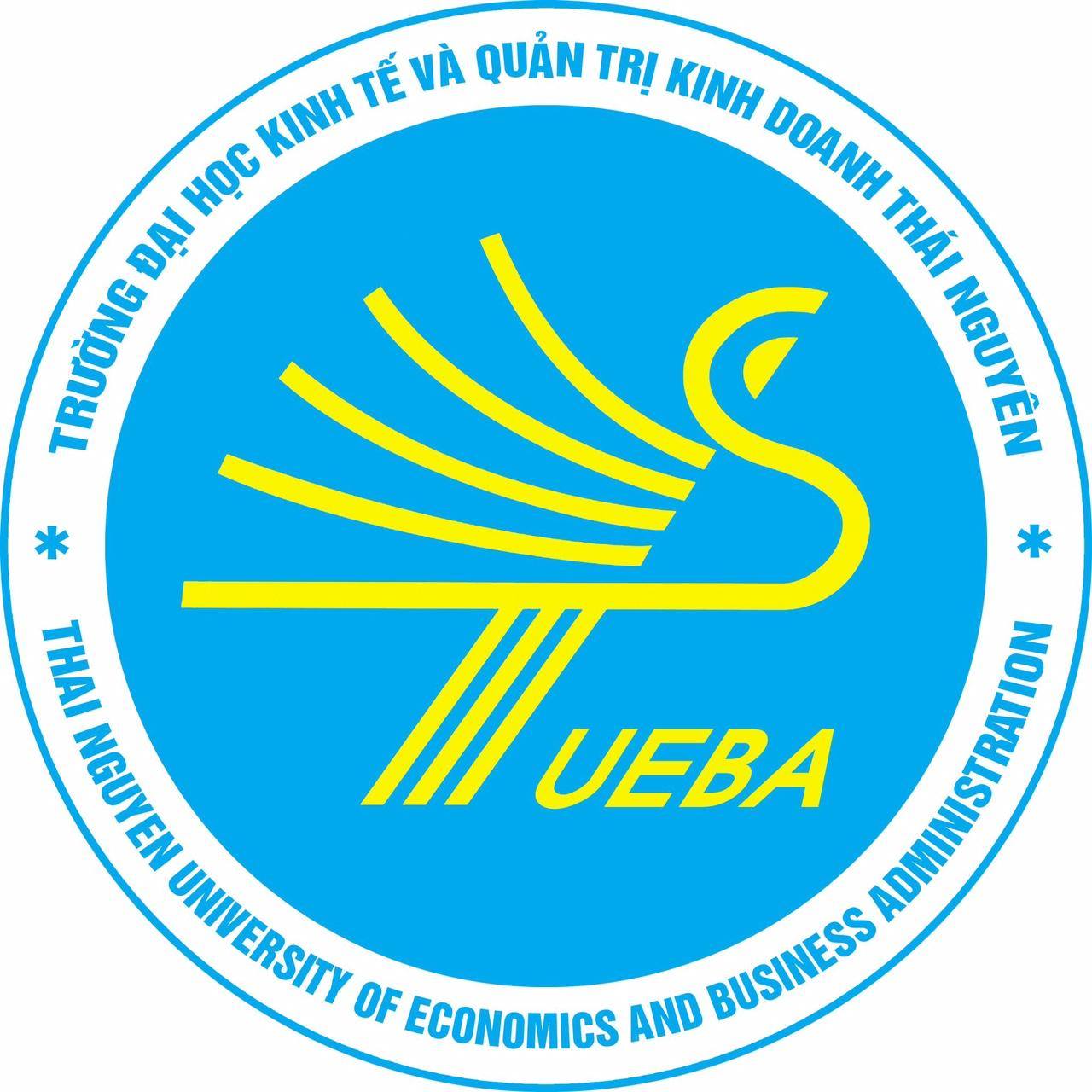 DANH MỤC CHỮ VIẾT TẮTBẢN MÔ TẢ CHƯƠNG TRÌNH ĐÀO TẠO TRÌNH ĐỘ ĐẠI HỌC (Ban hành theo Quyết định số:       /QĐ-ĐHKT&QTKD-ĐT ngày      tháng     năm 2020của Hiệu trưởng trường Đại học Kinh tế và Quản trị kinh doanh)THÔNG TIN CHUNG VỀ CHƯƠNG TRÌNH ĐÀO TẠOChương trình đào tạo: Quản trị marketingTrình độ đào tạo: Đại họcNgành đào tạo: MarketingMã ngành: 7340115Hình thức đào tạo: Chính quyDanh hiệu tốt nghiệp: Cử nhânThông tin kiểm định CTĐT: Trường đã được cấp Giấy chứng nhận cơ sở giáo dục đạt tiêu chuẩn chất lượng theo Quyết định số: 117/QĐ-HĐKĐCLGD ngày 12 tháng 12  năm 2017 của Giám đốc Trung tâm kiểm định chất lượng - Hiệp hội các trường đại học cao đẳng Việt Nam.Ngôn ngữ đào tạo: Tiếng ViệtThời gian đào tạo: 4 nămĐối tượng tuyển sinh: Tốt nghiệp phổ thông trung học.Thang điểm, quy trình đào tạo, điều kiện tốt nghiệpThang điểm: Theo thang điểm 10, thang điểm 4 và thang điểm chữĐiều kiện tốt nghiệp:	Điều kiện chung: Theo quy định của Bộ GD&ĐT, Đại học Thái Nguyên và Trường Đại học Kinh tế & Quản trị Kinh doanh.Điều kiện của chương trình đào tạo: Không.1. Mục tiêu của CTĐT (Program Objectives - POs)1.1. Mục tiêu chungĐào tạo cử nhân marketing có phẩm chất chính trị, đạo đức và sức khỏe tốt, nắm vững kiến thức cơ bản về kinh tế - xã hội, những kiến thức chuyên sâu về marketing. Có khả năng hoạch định chiến lược, chính sách và tổ chức các hoạt động trong lĩnh vực marketing nhằm phát triển các doanh nghiệp, tổ chức kinh tế - xã hội tại các địa phương.1.2. Mục tiêu cụ thể	Sinh viên tốt nghiệp có kiến thức, kỹ năng và năng lực:Kiến thức Đào tạo cử nhân Quản trị marketing có các kiến thức cơ bản về kinh tế thị trường và các quy luật kinh tế - xã hội; Có kiến thức trong phân tích, lập kế hoạch, tổ chức thực hiện và kiểm tra, đánh giá các hoạt động trong quản trị marketing.Kỹ năngĐào tạo ra cử nhân có các kỹ năng cơ bản, cần thiết đáp ứng yêu cầu công việc trong lĩnh vực quản trị marketing.Năng lực tự chủ và trách nhiệm Cử nhân tốt nghiệp chuyên ngành Quản trị marketing có năng lực tự chủ và phẩm chất chính trị, đạo đức và sức khỏe tốt, có trách nhiệm với công việc, đáp ứng yêu cầu nghề nghiệp và các yêu cầu trong công việc thuộc lĩnh vực quản trị marketing.2. CĐR của CTĐT (Program Learning Outcomes - PLOs)2.1. Nội dung CĐR của CTĐT2.2. Cơ hội việc làm và học tập sau khi tốt nghiệp2.2.1. Cơ hội việc làm sau khi tốt nghiệpChuyên viên nghiên cứu thị trường, chuyên viên quản trị thông tin marketing, chuyên viên marketing, chuyên viên truyền thông marketing, chuyên viên quảng cáo, chuyên viên quan hệ công chúng, chuyên viên quản trị thương hiệu, giám sát bán hàng; trưởng/phó các bộ phận chức năng marketing; giám đốc marketing, giám đốc/quản lý thương hiệu, giám đốc bán hàng … trong mọi loại hình doanh nghiệp, các tổ chức kinh tế - xã hội, cơ quan quản lý nhà nước; giảng viên marketing và các cán bộ nghiên cứu của các cơ sở đào tạo về kinh tế và quản trị kinh doanh.2.2.2. Cơ hội học tập sau khi tốt nghiệpSau khi tốt nghiệp, cử nhân ngành QTM có đủ năng lực để học Thạc sĩ , Tiến sĩ  marketing2.3. Ma trận đáp ứng của chuẩn đầu ra với mục tiêu CTĐT, khung trình độ quốc gia và sứ mạng, tầm nhìn của Trườnga) Ma trận đáp ứng của chuẩn đầu ra với mục tiêu cụ thể của chương trình đào tạo Mối liên hệ giữa mục tiêu và chuẩn đầu ra (CĐR) của CTĐT được cho trong Bảng 3. Có thể thấy rằng người học có thể đạt được mục tiêu của CTĐT nếu đáp ứng được các CĐR của CTĐT.Bảng 3: Quan hệ giữa mục tiêu và chuẩn đầu ra của CTĐTb) Ma trận đáp ứng của CĐR CTĐT với yêu cầu CĐR trong Khung trình độ quốc gia (bậc 6) được thể hiện trong Bảng 4.Bảng 4: Quan hệ giữa chuẩn đầu ra CTĐT và yêu cầu chuẩn đầu ra trong Khung trình độ quốc gia (bậc 6)c) Ma trận đáp ứng của CĐR đối với các tiêu chuẩn và tầm nhìn, sứ mạng của Nhà trường và nhu cầu của nhà sử dụng lao độngMức độ đáp ứng được mã hóa theo 3 mức trong đó:1 = Mức đáp ứng thấp; 2 = Mức đáp ứng trung bình; 3 = Mức đáp ứng caoBảng 5: Quan hệ giữa chuẩn đầu ra của CTĐT với tầm nhìn, sứ mạng của Nhà trường và yêu cầu của nhà sử dụng lao độngKhối lượng kiến thức toàn khóa: 125 tín chỉ (Không bao gồm khối kiến thức Giáo dục Quốc Phòng)Phân bổ các khối kiến thứcCTĐT QTM của trường ĐH Kinh tế và QTKD bắt đầu được thực hiện từ khóa tuyển sinh năm 2020 (Khóa 17), được thiết kế theo hệ thống tín chỉ cho phép người học linh hoạt trong kế hoạch học tập, từ đó có thể tốt nghiệp trong thời gian 3,5 - 8 năm, tổng số tín chỉ của CTĐT QTM là 125 tín chỉ.CTĐT QTM gồm hai phần: Khối kiến thức giáo dục đại cương, Khối kiến thức giáo dục chuyên nghiệp. Trong đó khối kiến thức giáo dục chuyên nghiệp bao gồm các học phần bắt buộc và học phần tự chọn với số tín chỉ trong mỗi khối kiến thức được cụ thể trong Bảng 6.Bảng 6: Các khối kiến thức và số tín chỉMa trận đáp ứng giữa các học phần với chuẩn đầu ra của chương trình đào tạoMa trận đáp ứng giữa các học phần với chuẩn đầu ra của CTĐT được thể hiện trong Bảng 7.Bảng 7: Ma trận đáp ứng giữa các học phần với chuẩn đầu ra của CTĐT	1 = Mức đáp ứng thấp; 2 = Mức đáp ứng trung bình; 3 = Mức đáp ứng caoNội dung chương trình6. Kế hoạch đào tạo6. Mô tả tóm tắt nội dung các học phần* Học phần 1: Triết học Mác - Lênin		Số tín chỉ: 03TC, Số tiết LT: 36 GTC, số tiết thực hành (thảo luận): 18GTC- Học phần học trước: Không - Học phần tiên quyết: Không - Học phần song hành: Không - Tóm tắt nội dung học phần: Học phần này cung cấp cho sinh viên kiến thức cơ bản về môn học Triết học Mác – Lênin giúp sinh viên có khả năng nắm vững những vấn đề lý luận của chủ nghĩa Mác – Lênin, bao gồm: vật chất và ý thức; phép biện chứng duy vật; lý luận nhận thức của chủ nghĩa duy vật biện chứng; hình thái kinh tế - xã hội; giai cấp và dân tộc; nhà nước và cách mạng; ý thức xã hội; triết học về con người. Bên cạnh đó, học phần sẽ giúp người học có khả năng phân tích các vấn đề thực tiễn của đời sống kinh tế - chính trị - xã hội của đất nước và trên thế giới.	* Học phần 2: Kinh tế chính trị Mác – Lênin		Số tín chỉ: 02TC, Số tiết LT: 24 GTC, số tiết thực hành (thảo luận): 12GTC- Học phần học trước: Triết học Mác – Lênin - Học phần tiên quyết: Không - Học phần song hành: Không - Tóm tắt nội dung học phần: Học phần Kinh tế chính trị Mác – Lênin thuộc bộ môn Lý luận chính trị, được xây dựng theo chương trình lý luận chính trị mới của Bộ Giáo dục & Đào tạo năm 2021. Học phần này trang bị cho sinh viên các kiến thức cơ bản sau: (i) Nhận diện được quan hệ kinh tế trong nền kinh tế thị trường nói chung, xác định được bản chất của kinh tế thị trường mang đặc thù phát triển của Việt Nam, từ đó hình thành tư duy và kỹ năng thực hiện hành vi kinh tế phù hợp với yêu cầu khách quan khi tham gia các hoạt động kinh tế - xã hội nói chung; (ii) nhận diện được biểu hiện của giá trị thặng dư trong nền kinh tế thị trường hiện nay để hình thành kỹ năng giải quyết có căn cứ khoa học quan hệ lợi ích của mình khi khởi nghiệp hoặc tham gia các hoạt động kinh tế - xã hội; (iii) Hiểu được bản chất của CNH, HĐH ở Việt Nam trong bối cảnh thích ứng với cuộc CMCN lần thứ tư và tác động của hội nhập kinh tế quốc tế tới việc xây dựng nền kinh tế Việt Nam độc lập, tự chủ trong hội nhập, từ đó hình thành tư duy về giải quyết các quan hệ lợi ích giữa Việt Nam với các quốc gia trên thế giới trong quá trình hội nhập kinh tế quốc tế.Học phần này cung cấp cho giúp sinh viên những kiến thức cơ bản làm nền tảng cho học tập và nghiên cứu các môn thuộc khối chuyên ngành.* Học phần 3: Chủ nghĩa xã hội khoa học		Số tín chỉ: 02TC, Số tiết LT: 24 GTC, số tiết thực hành (thảo luận): 12GTC- Học phần học trước: - Học phần tiên quyết: Triết học Mác-Lênin, Kinh tế chính trị Mác-Lênin - Học phần song hành: Không - Tóm tắt nội dung học phần: Môn học Chủ nghĩa xã hội khoa học là môn học nghiên cứu về những quy luật và tính quy luật chính trị - xã hội của quá trình phát sinh, hình thành và phát triển hình thái kinh tế cộng sản chủ nghĩa; những nguyên tắc cơ bản, những điều kiện, con đường, hình thức và phương pháp đấu tranh cách mạng của giai cấp công nhân để thực hiện sự chuyển biến từ chủ nghĩa tư bản (và các chế độ tư hữu) lên chủ nghĩa xã hội, chủ nghĩa cộng sản.* Học phần 4: Tư tưởng hồ chí minh		Số tín chỉ: 02TC, Số tiết LT: 24 GTC, số tiết thực hành (thảo luận): 12GTC- Học phần học trước: - Học phần tiên quyết: Triết học Mác-Lênin, Kinh tế chính trị Mác-Lênin, Chủ nghĩa xã hội khoa học.- Học phần song hành: Không - Tóm tắt nội dung học phần: Tư tưởng Hồ Chí Minh là môn khoa học chính trị bao gồm hệ thống quan điểm của Hồ Chí Minh về những vấn đề cơ bản của cách mạng Việt Nam. Nội dung của môn học bao gồm 6 chương. Cụ thể: Đối tượng, phương pháp nghiên cứu và ý nghĩa việc học tập môn tư tưởng Hồ Chí Minh; Cơ sở, quá trình hình thành và phát triển tư tưởng Hồ Chí Minh; Những nội dung cơ bản của tư tưởng Hồ Chí Minh và sự vận dụng của Đảng về: vấn đề độc lập dân tộc và chủ nghĩa xã hội; Đảng Cộng sản Việt Nam; Xây dựng nhà nước của dân, do dân và vì dân; Đại đoàn kết toàn dân tộc và đoàn kết quốc tế; Văn hóa, đạo đức và xây dựng con người. Qua đó xây dựng niềm tin, lý tưởng cách mạng cho sinh viên. Giúp sinh viên vận dụng những kiến thức chuyên ngành để chủ động, tích cực trong giải quyết những vấn đề kinh tế, chính trị, xã hội, văn hóa theo đường lối, chính sách, pháp luật của Đảng Cộng sản Việt Nam và của Nhà nước xã hội chủ nghĩa Việt Nam.* Học phần 5: Lịch sử Đảng cộng sản Việt Nam		Số tín chỉ: 02TC, Số tiết LT: 24 GTC, số tiết thực hành (thảo luận): 12GTC- Học phần học trước: Triết học Mác – Lênin; Kinh tế chính trị Mác-Lênin; Chủ nghĩa xã hội khoa học; Tư tưởng Hồ Chí Minh.- Học phần tiên quyết: Không- Học phần song hành: Không - Tóm tắt nội dung học phần: Học phần Lịch sử Đảng Cộng sản Việt Nam thuộc bộ môn Lý luận chính trị, được xây dựng theo chương trình lý luận chính trị mới của Bộ Giáo dục & Đào tạo năm 2021.Học phần này cung cấp cho sinh viên những hiểu biết cơ bản về đối tượng, mục đích, nhiệm vụ, phương pháp nghiên cứu, học tập môn Lịch sử Đảng và những kiến thức cơ bản, cốt lõi, hệ thống về quá trình Đảng Cộng sản Việt Nam lãnh đạo cách mạng dân tộc dân chủ nhân dân (1930 - 1975) và quá độ lên chủ nghĩa xã hội và tiến hành công cuộc đổi mới (Từ năm 1975 đến nay). Qua đó khẳng đinh các thành công, nêu lên các hạn chế, tổng kết những kinh nghiệm về sự lãnh đạo cách mạng của Đảng để giúp người học nâng cao nhận thức, niềm tin đối với Đảng và khả năng vận dụng kiến thức đã học vao thực tiễn công tác, góp phần xây dựng và bảo vệ Tổ quốc Việt Nam xã hội chủ nghĩa.Học phần này cung cấp cho giúp sinh viên những kiến thức cơ bản làm nền tảng cho học tập và nghiên cứu các môn thuộc khối chuyên ngành.* Học phần 6: Pháp luật đại cương		Số tín chỉ: 02TC, Số tiết LT: 24 GTC, số tiết thực hành (thảo luận): 12GTC- Học phần học trước: Không - Học phần tiên quyết: Không- Học phần song hành: Không - Tóm tắt nội dung học phần: Học phần này cung cấp những kiến thức lý luận về nhà nước, pháp luật và một số ngành luật cụ thể trong hệ thống pháp luật Việt Nam trước khi người học tiếp cận với những vấn đề khác thuộc chuyên ngành đào tạo. Môn học được thiết kế gồm 2 nội dung: Lý luận chung về nhà nước và pháp luật; một số ngành luật cơ bản trong hệ thống pháp luật của Việt Nam như Luật Hiến pháp Việt Nam; Luật Hành chính Việt Nam; Luật Dân sự Việt Nam; Luật Hình sự Việt Nam và các quy định pháp luật về phòng chống tham nhũng. Học phần giúp sinh viên có khả năng phân tích các vấn đề lý luận chung về nhà nước, pháp luật. Ngoài ra, học phần này cũng cung cấp khả năng vận dụng kiến thức đã học để giải quyết các vấn đề pháp lý trong thực tế.* Học phần 7: Tin học ứng dụng		Số tín chỉ: 03TC, Số tiết LT: 36 GTC, số tiết thực hành: 12GTC- Học phần học trước: Không - Học phần tiên quyết: Không- Học phần song hành: Không - Tóm tắt nội dung học phần: Học phần Tin học ứng dụng trang bị cho sinh viên các kiến thức và kỹ năng về máy tính và Internet, phần cứng, phần mềm; hiểu rõ cách thức hoạt động cơ bản của hệ điều hành máy tính; ứng dụng được các phần mềm vào trong công việc một cách hiệu quả. Sau khi học xong môn này, người học có thể sử dụng thành thạo máy tính trong các công việc như soạn thảo văn bản, sử dụng phần mềm bảng tính điện tử để tính toán hay trực quan hoá dữ liệu, phần mềm trình chiếu để thuyết trình, khai thác và sử dụng Internet, hay sử dụng thành thạo một số phần mềm ứng dụng chuyên dụng khác phục vụ công việc. Qua những kiến thức và kỹ năng đã được trang bị, sinh viên có thể tự học và áp dụng các kiến thức vào từng công việc cụ thể sau này.* Học phần 8: Lý thuyết xác suất và thống kê toán		Số tín chỉ: 03TC, Số tiết LT: 36 GTC, số tiết thảo luận: 18GTC- Học phần học trước: Không - Học phần tiên quyết: Không- Học phần song hành: Không - Tóm tắt nội dung học phần: Học phần Lý thuyết xác suất và thống kê toán học trang bị cho sinh viên những kiến thức nền tảng về xác suất và thống kê, làm cơ sở để người học học tập các học phần chuyên ngành liên quan. Với những kiến thức, kĩ năng thu được qua quá trình học tập, người học có thể vận dụng vào giải quyết các bài toán thực tiễn trong kinh tế, xã hội.  Các định nghĩa về xác suất, các công thức xác suất, xác suất có điều kiện, công thức xác suất đầy đủ, công thức Bayes, dãy phép thử Bernoulli được đưa vào chương 1. Chương 2 giới thiệu về biến ngẫu nhiên, hàm phân phối, hàm mật độ, các tham số đặc trưng của biến ngẫu nhiên như kỳ vọng, phương sai, độ lệch chuẩn, mode, trung vị, giá trị tới hạn và một số phân phối thông dụng như phân phối chuẩn, phân phối không – một, phân phối nhị thức, phân phối Student, phân phối khi bình phương, phân phối F. Các chương 3,4,5,6 dành cho thống kê. Lý thuyết mẫu được trình bày trong chương 3. Chương 4 giới thiệu về ước lượng tham số, hai dạng ước lượng tham số là ước lượng điểm và ước lượng khoảng. Chương 5 bao gồm bài toán kiểm định giả thuyết thống kê, kiểm định tham số và một số kiểm định phi tham số thông dụng. Chương 6 dành cho bài toán phân tích tương quan và hồi quy.* Học phần 9: Toán kinh tế		Số tín chỉ: 03TC, Số tiết LT: 36 GTC, số tiết thảo luận: 18GTC- Học phần học trước: Không - Học phần tiên quyết: Không- Học phần song hành: Không - Tóm tắt nội dung học phần: Học phần này trang bị cho sinh viên kiến thức cơ bản của Toán kinh tế nhằm cho sinh viên biết phân tích, đánh giá, tổng hợp xử lý các bài toán trong lĩnh vực kinh tế.Học phần này trang bị cho sinh viên các kiến thức cơ bản sau: (i) Sinh viên được trang bị kiến thức cơ bản về đại số tuyến tính  như định thức, ma trận, hệ phương trình tuyến tính. Trên cơ sở kiến thức cơ bản đó, giải quyết một số mô hình tuyến tính trong phân tích kinh tế. (ii) Sinh viên được tìm hiểu những kiến thức cơ bản nhất về hàm một biến và nhiều biến cụ thể: về tính liên tục, về các đạo hàm riêng, qua đó sinh viên sẽ nghiên cứu các ứng dụng của đạo hàm trong kinh tế. Đồng thời, trang bị cho sinh viên về cực trị không có điều kiện, có điều kiện của hàm nhiều biến, nghiên cứu một số mô hình kinh tế liên quan đến cực trị của hàm nhiều biến. (iii) Sinh viên được trang bị những kiến thức cơ bản về phương trình vi phân như phương trình vi phân tuyến tính cấp 1, phương trình vi phân tuyến tính cấp 2 với hệ số hằng và một số mô hình ứng dụng của phương trình vi phân trong phân tích kinh tế.Học phần này cung cấp cho giúp sinh viên những kiến thức cơ bản làm nền tảng cho học tập và nghiên cứu các môn thuộc khối chuyên ngành.* Học phần 10: Tiếng anh 1		Số tín chỉ: 02TC, Số tiết LT: 24GTC, số tiết thảo luận: 12GTC- Học phần học trước: Không - Học phần tiên quyết: Không- Học phần song hành: Không - Tóm tắt nội dung học phần: Học phần Tiếng Anh 1 là một hợp phần của Tiếng Anh cơ bản trong chương trình đào Quản trị marketing của nhà trường và một trong số các môn học bắt buộc trong chương trình giảng dạy hệ đại học chính quy của Trường Đại học Kinh tế và Quản trị Kinh doanh – Đại học Thái Nguyên, từ đó đáp ứng được chuẩn đầu ra ngoại ngữ đối với sinh viên. Nội dung khoá học được thiết kế theo 4 chủ điểm thuộc các lĩnh vực từ con người, các vật thuộc sở hữu, nơi chốn, và các hoạt động thường ngày. Mỗi bài (Unit) đều được thiết kế bao gồm các phần giới thiệu về ngữ pháp, từ vựng, phát âm, phát triển 4 kỹ năng ngôn ngữ nghe, nói, đọc, viết có ứng dụng vào thực tế và phát triển tư duy tích cực. Mỗi bài học đều có những hoạt động phát triển ngôn ngữ phong phú bằng các ngữ liệu từ National Geographic. Bên cạnh đó, cuối mỗi bài học đều có nội dung ôn tập nhằm hệ thống hóa kiến thức mà sinh viên đã học. Ngoài ra, các bài tập bổ trợ trong hệ thống bài tập trực tuyến giúp cho sinh viên có thể chủ động lên kế hoạch cho việc tự học ở nhà. Để đảm bảo được mục tiêu của môn học và chuẩn đầu ra của nhà trường, nội dung giảng dạy tiếng Anh học phần 1 được tích hợp thêm các dạng bài học theo định hướng bài thi KEY A2 giúp sinh viên có những bước tiếp cận với các bài thi theo chuẩn quốc tế để đánh giá được năng lực ngôn ngữ của bản thân.Học phần tiếng Anh 1 hướng đến giúp sinh viên đạt được các mục tiêu cụ thể về kiến thức, kỹ năng của môn học cũng như nâng cao năng lực tự chủ và tinh thần trách nhiệm của sinh viên với môn tiếng Anh nói riêng và các môn học khác nói chung.  * Học phần 11: Tiếng anh 2		Số tín chỉ: 02TC, Số tiết LT: 24GTC, số tiết thảo luận: 12GTC- Học phần học trước: Tiếng Anh 1- Học phần tiên quyết: Không- Học phần song hành: Không - Tóm tắt nội dung học phần Học phần Tiếng Anh 2 là một hợp phần của Tiếng Anh cơ bản trong chương trình đào tạo cử nhân các chuyên ngành trong phạm vi đào tạo của nhà trường, đóng vai trò quan trọng trong việc trang bị cho sinh viên những kiến thức tiếng Anh nền tảng, làm tiền đề cho các môn học sau, góp phần giúp sinh viên đạt được chuẩn đầu ra theo quy định.Nội dung khoá học được thiết kế theo 4 chủ điểm thuộc các lĩnh vực từ thức ăn, tiền bạc, các hành trình và vẻ ngoài của con người. Mỗi bài (Unit) đều được thiết kế bao gồm các phần giới thiệu về ngữ pháp, từ vựng, phát âm, phát triển 4 kỹ năng ngôn ngữ nghe, nói, đọc, viết có ứng dụng vào thực tế và phát triển tư duy tích cực. Mỗi bài học đều có những hoạt động phát triển ngôn ngữ phong phú bằng các ngữ liệu từ National Geographic. Bên cạnh đó, cuối mỗi bài học đều có nội dung ôn tập nhằm hệ thống hóa kiến thức mà sinh viên đã học. Ngoài ra, các bài tập bổ trợ trong hệ thống bài tập trực tuyến giúp cho sinh viên có thể chủ động lên kế hoạch cho việc tự học ở nhà. Để đảm bảo được mục tiêu của môn học và chuẩn đầu ra của nhà trường, nội dung giảng dạy tiếng Anh học phần 2 được tích hợp thêm các dạng bài học theo định hướng bài thi KEY A2 giúp sinh viên có những bước tiếp cận với các bài thi theo chuẩn quốc tế để đánh giá được năng lực ngôn ngữ của bản thân.Học phần tiếng Anh 2 hướng đến giúp sinh viên đạt được các mục tiêu cụ thể về kiến thức, kỹ năng của môn học cũng như nâng cao năng lực tự chủ và tinh thần trách nhiệm của sinh viên với môn tiếng Anh nói riêng và các môn học khác nói chung.* Học phần 12: Tiếng anh 3		Số tín chỉ: 02TC, Số tiết LT: 24GTC, số tiết thảo luận: 12GTC- Học phần học trước: Tiếng Anh 2- Học phần tiên quyết: Không- Học phần song hành: Không - Tóm tắt nội dung học phần: Trong học phần này, sinh viên sẽ được tiếp cận với các hiện tượng ngữ pháp, hệ thống từ vựng cũng như các tình huống giao tiếp ở cấp độ trung cấp (Trình độ B1 theo khung năng lực Châu Âu). Bốn kỹ năng giao tiếp cơ bản Nghe, Nói, Đọc, Viết được chú trọng và phát triển thông qua các hoạt động ngôn ngữ cụ thể và đa dạng.Học phần gồm 4 bài học được phân theo chủ điểm khác nhau như Thói quen sinh hoạt, Cuộc sống hằng ngày, Giải trí, Kì nghỉ. Mỗi bài học đều có những hoạt động phát triển từ vựng, những hiện tượng ngữ pháp thiết yếu, các cơ hội luyên tập kỹ năng nghe, nói cũng như các ngữ liệu phong phú cho việc rèn luyện kỹ năng đọc và viết. Bên cạnh đó, cuối mỗi bài học đều có một hệ thống các bài tập bổ trợ để sinh viên có thể củng cố kiến thức và kỹ năng được học. Ngoài ra, trong học phần này, sinh viên được trang bị kiến thức và làm quen với các dạng bài trong kỳ thi đánh giá năng lực tiếng Anh PET.* Học phần 13: Tiếng anh 4		Số tín chỉ: 02TC, Số tiết LT: 24GTC, số tiết thảo luận: 12GTC- Học phần học trước: Tiếng Anh 3- Học phần tiên quyết: Không- Học phần song hành: Không - Tóm tắt nội dung học phần: Học phần Tiếng Anh 4 là môn học tiếp nối môn học tiếng Anh học phần 1, 2, 3 và là một trong số các môn học bắt buộc trong chương trình giảng dạy hệ đại học chính quy của Trường Đại học Kinh tế và Quản trị Kinh doanh – Đại học Thái Nguyên. Môn học được thiết kế nhằm cung cấp cho người học những kiến thức và kỹ năng ở cấp độ trung cấp. Bốn kỹ năng giao tiếp cơ bản Nghe, Nói, Đọc, Viết được chú trọng và phát triển thông qua các hoạt động ngôn ngữ cụ thể và đa dạng.Học phần gồm 4 bài học được phân theo chủ điểm khác nhau như Cảm xúc, Giải trí và Thời trang, Du lịch và Trải nghiệm. Mỗi bài học đều có những hoạt động phát triển từ vựng, những hiện tượng ngữ pháp thiết yếu, các cơ hội luyên tập kỹ năng nghe, nói cũng như các ngữ liệu phong phú cho việc rèn luyện kỹ năng đọc và viết. Bên cạnh đó, cuối mỗi bài học đều có một hệ thống các bài tập bổ trợ để sinh viên có thể củng cố kiến thức và kỹ năng được học, đồng thời thực hành áp dụng những kiến thức và kĩ năng này trong quá trình hoàn thành các dạng bài tập theo định hướng bài thi đánh giá năng lực chuẩn đầu ra.Học phần Tiếng Anh 4 hướng đến giúp sinh viên đạt được các mục tiêu cụ thể về kiến thức, kỹ năng của môn học cũng như nâng cao năng lực tự chủ và tinh thần trách nhiệm của sinh viên với môn tiếng Anh nói riêng và các môn học khác nói chung.* Học phần 14: Tiếng anh 5		Số tín chỉ: 02TC, Số tiết LT: 24GTC, số tiết thảo luận: 12GTC- Học phần học trước: Tiếng Anh 4- Học phần tiên quyết: Không- Học phần song hành: Không - Tóm tắt nội dung học phần: Học phần Tiếng Anh 5 là học phần tiếp nối của Tiếng Anh 1, 2, 3, 4 và là một trong số các môn học bắt buộc trong chương trình đào tạo hệ đại học chính quy của Trường Đại học Kinh tế và Quản trị Kinh doanh – Đại học Thái Nguyên. Học phần được thiết kế nhằm trang bị cho người học những kiến thức và kỹ năng tiếng Anh ở cấp độ trung cấp. Bốn kỹ năng giao tiếp cơ bản Nghe, Nói, Đọc, Viết được chú trọng và phát triển thông qua các hoạt động ngôn ngữ cụ thể và đa dạng.Học phần gồm 4 bài học được phân theo những chủ điểm khác nhau như Sức khỏe, Ẩm thực, Bảo tồn thiên nhiên và Giao tiếp. Mỗi bài học đều có những hoạt động phát triển từ vựng, những hiện tượng ngữ pháp thiết yếu, các cơ hội luyên tập kỹ năng nghe, nói cũng như các ngữ liệu đa dạng cho việc rèn luyện kỹ năng đọc và viết. Bên cạnh đó, cuối mỗi bài học đều có một hệ thống các bài tập bổ trợ để sinh viên có thể củng cố kiến thức và kỹ năng được học.Tiếng Anh học phần 5 hướng đến giúp sinh viên đạt chuẩn các mục tiêu cụ thể về kiến thức, kỹ năng của môn học cũng như phát huy sự sáng tạo, nâng cao khả năng hội nhập quốc tế, năng lực tự chủ và tinh thần trách nhiệm của sinh viên với môn tiếng Anh nói riêng và các môn học khác nói chung.* Học phần 15: Giáo dục thể chất I		Số tín chỉ: 02TC, Số tiết LT: 4GTC, số tiết thực hành: 26GTC- Học phần học trước: Không- Học phần tiên quyết: Không- Học phần song hành: Không - Tóm tắt nội dung học phần: GDTC I là học phần giúp sinh viên tiếp tục rèn luyện thể chất, nhằm tăng cường sức khoẻ, phát triển các tố chất thể lực, đảm bảo sự kế thừa về nội dung học tập một cách hệ thống và liên tục chặt chẽ với chương trình GDTC trong các trường phổ thông. Trang bị cho sinh viên nhận thức về quan điểm, chủ trương của Đảng và Nhà nước về thể dục thể thao trong trường học; vị trí, vai trò của thể dục thể thao đối với con người và xã hội.  Cung cấp cho sinh viên những kiến thức cơ bản về giáo dục thể chất, vận dụng kiến thức, kỹ năng đã học để tự tập luyện.* Học phần 16: Giáo dục thể chất II		Số tín chỉ: 02TC, Số tiết LT: 4GTC, số tiết thực hành: 26GTC- Học phần học trước: Không- Học phần tiên quyết: Giáo dục thể chất I- Học phần song hành: Không - Tóm tắt nội dung học phần: GDTC II là học phần giúp sinh viên tiếp tục rèn luyện thể chất, nhằm tăng cường sức khoẻ, phát triển các tố chất thể lực, đảm bảo sự kế thừa về nội dung học tập một cách hệ thống và liên tục chặt chẽ với chương trình GDTC trong các trường phổ thông. Các bài tập điền kinh không chỉ có tác dụng tốt đối với sức khỏe con người mà còn là cơ sở để phát triển các môn thể thao khác.  Trang bị cho sinh viên nhận thức về quan điểm, chủ trương của Đảng và Nhà nước về thể dục thể thao trong trường học; vị trí, vai trò của thể dục thể thao đối với con người và xã hội. Cung cấp cho sinh viên những kiến thức cơ bản về môn Điền kinh, vận dụng kiến thức, kỹ năng đã học để tự tập luyện. Có hiểu biết về ý nghĩa tác dụng của thể dục thể thao đối với con người; nhận thức về vị trí, vai trò của giáo dục thể chất và các hoạt động thể dục thể thao trong hoạt động giáo dục đại học.  * Học phần 17: Giáo dục thể chất III		Số tín chỉ: 02TC, Số tiết LT: 4GTC, số tiết thực hành: 26GTC- Học phần học trước: Giáo dục thể chất II- Học phần tiên quyết: Giáo dục thể chất I- Học phần song hành: Không - Tóm tắt nội dung học phần: Bóng chuyền hơi là môn thể thao hiện nay rất phát triển ở nước ta, đặc biệt trong các trường chuyên nghiệp, đây là môn thể thao có nhiều hình thức chơi cho từng trường hợp cụ thể và phù hợp với tất cả mọi người. Giúp sinh viên tiếp tục rèn  luyện thể chất trong môi trường đại học, nhằm tăng cường sức khoẻ, phát triển các tố chất thể lực. Trang bị cho sinh viên những kiến thức, kỹ thuật cơ bản nhất, kỹ năng đã học để tự tập luyện và thi đấu, tạo điều kiện cho sinh viên từng bước hình thành thói quen vận động thường xuyên.* Học phần 18: Giáo dục quốc phòng		Số tín chỉ: …TC, Số tiết LT: ……..GTC, số tiết thực hành: ………GTC- Học phần học trước: - Học phần tiên quyết: - Học phần song hành: - Tóm tắt nội dung học phần: * Học phần 19: Kinh tế học vi mô 1		Số tín chỉ: 03TC, Số tiết LT: 36GTC, số tiết thảo luận: 18GTC- Học phần học trước: Không- Học phần tiên quyết: Không- Học phần song hành: Không- Tóm tắt nội dung học phần: Học phần Kinh tế học vi mô 1 cung cấp cho sinh viên kiến thức về hành vi và cách thức ra quyết định của các thành viên trong nền kinh tế. Học phần được trình bày trong 8 chương, bao gồm một số nội dung cơ bản về: Lý thuyết cầu - cung và cơ chế hình thành giá cả của thị trường; Co giãn của cầu, cung; Lý thuyết hành vi người tiêu dùng và nhà sản xuất; Quyết định sản xuất của doanh nghiệp trong những thị trường khác nhau; Thị trường lao động; Thất bại của thị trường và giải pháp can thiệp của Chính phủ. Qua đó, người học có khả năng vận dụng các kiến thức liên quan đến Kinh tế học vi mô vào giải quyết những vấn đề thực tiễn.* Học phần 20: Quản trị học		Số tín chỉ: 03TC, Số tiết LT: 36GTC, số tiết thảo luận: 18GTC- Học phần học trước: Không- Học phần tiên quyết: Không- Học phần song hành: Không- Tóm tắt nội dung học phần: Học phần này cung cấp cho sinh viên kiến thức về quản trị các hoạt động của một tổ chức nhằm đạt hiệu quả cao trong việc thực hiện mục tiêu chung. Giúp sinh viên có khả năng phân tích tác động của các yếu tố môi trường đến hoạt động của tổ chức. Ngoài ra, học phần này cũng cung cấp khả năng vận dụng kiến thức đã học để xây dựng chính sách phát triển của tổ chức thông qua các chức năng của hoạt động quản trị.* Học phần 21: Kinh tế học vĩ mô 1		Số tín chỉ: 03TC, Số tiết LT: 36GTC, số tiết thảo luận: 18GTC- Học phần học trước: Không- Học phần tiên quyết: Không- Học phần song hành: Không- Tóm tắt nội dung học phần: Kinh tế vĩ mô 1 là môn học cơ sở của lĩnh vực kinh tế, kinh doanh và quản lý. Môn học nghiên cứu và xem xét nền kinh tế với tư cách là một tổng thể. Môn học giới thiệu những nguyên lý cơ bản của kinh tế học vĩ mô; sự vận hành của nền kinh tế một nước và sự can thiệp của Chính phủ mỗi quốc gia nhằm dạt được các mục tiêu kinh tế vĩ mô trong từng thời kỳ. Bằng phương pháp mô hình hóa, trừu tượng hóa khoa học, môn học sẽ giải thích mối quan hệ giữa các biến số vĩ mô cơ bản trong từng mô hình kinh tế từ đơn giản đến phức tạp, đồng thời nghiên cứu và phân tích trạng thái của nền kinh tế trong ngắn hạn và dài hạn. Các biến số kinh tế vĩ mô cơ bản như tổng cung, tổng cầu, thất nghiệp, lạm phát, tăng trưởng kinh tế... sẽ được đề cập và giải thích giúp người học có thể hiểu và vận dụng trong phân tích thực tiễn kinh tế của mỗi quốc gia.* Học phần 22: Marketing căn bản		Số tín chỉ: 03TC, Số tiết LT: 36GTC, số tiết thảo luận: 18GTC- Học phần học trước: Kinh tế vi mô, Kinh tế vĩ mô - Học phần tiên quyết: Không- Học phần song hành: Không- Tóm tắt nội dung học phần: Học phần marketing căn bản cung cấp cho người học những kiến thức căn bản nhất trong lĩnh vực marketing, giúp người học bước đầu vận dụng các kiến thức kỹ năng của môn học vào các hoạt động marketing của doanh nghiệp. Môn học giúp sinh viên hiểu được các quan điểm khác nhau về marketing. Sự cần thiết cũng như vai trò của hoạt động marketing trong sản xuất kinh doanh. Nắm được thế nào là thị trường, phân khúc thị trường. Cách xác định trường mục tiêu và định vị sản phẩm, định vị thương hiệu trên thị trường. Biết được vì sao phải nghiên cứu tiến trình quyết định mua hàng của người tiêu dùng và các yếu tố tác động đến tiến trình quyết định mua hàng đó. Hiểu rõ và có thể vận dụng trong thực tiễn các chính sách sản phẩm, chính sách giá, chính sách phân phối và chính sách truyền thông, cũng như cách thức hiệu quả nhất để phối hợp các chiến lược ấy lại với nhau để tạo ra một chiến lược marketing- mix độc đáo nhất so với các đối thủ cạnh tranh.* Học phần 23: Tài chính – Tiền tệ	Số tín chỉ: 03TC, Số tiết LT: 36GTC, số tiết thảo luận: 18GTC- Học phần học trước: Không - Học phần tiên quyết: Không- Học phần song hành: Không- Tóm tắt nội dung học phần: Học phần Tài chính tiền tệ là học phần bắt buộc nằm trong khối kiến thức cơ sở ngành kinh tế, thuộc khoa Ngân hàng – Tài chính. Học phần nhằm trang bị cho sinh viên những kiến thức cơ bản về lĩnh vực tài chính - tiền tệ trong nền kinh tế thị trường như: tổng quan về tiền tệ, tổng quan về tài chính, tài chính công, tài chính doanh nghiệp, tín dụng, bảo hiểm, tài chính quốc tế, từ đó giúp sinh viên có khả năng vận dụng vào thực tiễn công tác trong lĩnh vực kinh tế và quản lý. Đồng thời, học phần Tài chính tiền tệ trang bị kỹ năng nghề nghiệp (chuyên môn), kỹ năng mềm, năng lực tự chủ và tự chịu trách nhiệm giúp sinh viên rèn luyện các phẩm chất đạo đức và ý thức tổ chức kỷ luật, tích cực học tập nâng cao nhận thức về lĩnh vực tài chính tiền tệ/ngân hàng góp phần hình thành tư duy độc lập, khởi nghiệp sáng tạo trong lĩnh vực kinh tế và quản lý.* Học phần 24: Nguyên lý thống kê	Số tín chỉ: 03TC, Số tiết LT: 36GTC, số tiết thảo luận: 18GTC - Học phần học trước: Không - Học phần tiên quyết: Không- Học phần song hành: Không- Tóm tắt nội dung học phần: Học phần Nguyên lý thống kê là học phần bắt buộc thuộc khối kiến thức cơ sở ngành nhằm giới thiệu cho sinh viên những kiến thức cơ bản để nhận biết và mô tả được các khái niệm, quá trình nghiên cứu thống kê, hệ thống các chỉ tiêu của các vấn đề kinh tế xã hội và các phương pháp phân tích thống kê trong phân tích mối liên hệ giữa các biến số kinh tế. Trong quá trình học, người học sẽ hiểu, biết và thực hành quá trình nghiên cứu thống kê, vận dụng được các hình thức tiến hành điều tra, thu thập thông tin; lựa chọn phương pháp chọn mẫu phù hợp trong từng vấn đề nghiên cứu; vận dụng được các công cụ tổng hợp thống kê. Bên cạnh đó, người học còn áp dụng hệ thống chỉ tiêu trong việc mô tả, phân tích các vấn đề KT-XH; áp dụng hệ thống chỉ tiêu trong phân tích sự biến động của các biến số kinh tế theo thời gian và dự báo các biến số kinh tế; áp dụng các phương pháp phân tích trong phân tích mối liên hệ giữa các biến số kinh tế. Ngoài ra, học phần này cũng cung cấp khả năng vận dụng kiến thức đã học để giải quyết vấn đề trong việc đưa ra những quyết định phù hợp và chính xác trong hoạt động kinh tế, kinh doanh và quản lý thực tế.* Học phần 25: Nguyên lý kế toán	Số tín chỉ: 03TC, Số tiết LT: 36GTC, số tiết thảo luận: 18GTC- Học phần học trước: Không - Học phần tiên quyết: Không- Học phần song hành: Không- Tóm tắt nội dung học phần: Nguyên lý kế toán là học phần cơ sở trong chương trình đào tạo cử nhân kinh tế nói chung, chuyên ngành kế toán nói riêng. Học phần cung cấp các kiến thức cơ bản về kế toán, là nền tảng khoa học của khoa học kế toán và kinh tế. Những quy định mang tính nguyên tắc chung về kế toán, đối tượng nghiên cứu và các phương pháp kế toán sử dụng để thực hiện vai trò là một trong các công cụ quản lý kinh tế đối với nhà quản lý. Học phần cung cấp cho người học có được các kỹ năng cơ bản của một người làm công tác kế toán, tập hợp, hệ thống hóa và xử lý các dữ liệu kế toán một cách cơ bản. Đồng thời, với kiến thức khoa học giúp người học tiếp tục nghiên cứu kế toán chuyên ngành, nghiên cứu sâu trong lĩnh vực kế toán tài chính.Học phần trang bị cho người học những kiến thức cơ bản về Kế toán: các khái niệm, bản chất, chức năng, đối tượng, mục đích và yêu cầu kế toán,  phương pháp kế toán, quá trình thu thập, ghi chép số liệu kế toán, trình tự kế toán, kế toán các quá trình hoạt động sản xuất kinh doanh chủ yếu, các hình thức kế toán, nội dung và các hình thức tổ chức công tác kế toán, lập và diễn dịch các báo cáo tài chính. Ngoài ra, học phần còn giúp người học nắm khái quát được Chế độ kế toán Việt Nam bước đầu tiếp cận với thực tiễn kế toán trong hệ thống quản lý của Việt Nam định hướng được việc sử dụng tài liệu kế toán vào quản lý các lĩnh vực thuộc chuyên ngành đào tạo của mình làm cơ sở để tiếp cận nghiên cứu sâu hơn về kế toán.* Học phần số 26: Kinh tế quốc tếSố tín chỉ: 03TC, Số tiết LT: 36GTC, số tiết thảo luận: 18GTC- Học phần học trước: Kinh tế vĩ mô- Học phần tiên quyết: Không- Học phần song hành: KhôngTóm tắt nội dung học phầnHọc phần Kinh tế quốc tế nghiên cứu sự phụ thuộc kinh tế giữa các quốc gia, phân tích dòng chảy hàng hóa, dịch vụ và thanh toán giữa một quốc gia với phần còn lại của thế giới, chính sách định hướng cho các dòng chảy này ảnh hưởng của chúng đối với phúc lợi của quốc gia. Sự phụ thuộc kinh tế của các quốc gia này ảnh hưởng và bị ảnh hưởng bởi các quan hệ chính trị kinh tế, văn hóa, xã hội, an ninh giữa các quốc gia. Ngoài ra, học phần cũng giúp người học nắm được bản chất của những vấn đề tiền tệ của nền kinh tế thế giới như thị trường ngoại hối, tỷ giá hối đoái, cán cân thanh toán quốc tế và các thể chế tài chính quốc tế.* Học phần số 27.1: Thương mại điện tửSố tín chỉ: 03TC, Số tiết LT: 36GTC, số tiết thảo luận: 18GTC- Học phần học trước: Quản trị học, Marketing căn bản- Học phần tiên quyết: Không- Học phần song hành: KhôngTóm tắt nội dung học phầnThương mại điện tử đã được đưa vào là một môn học bắt buộc trong các trường đại học khối ngành kinh tế, nhằm đào tạo ra một nguồn nhân lực có chất lượng cao trong lĩnh vực này. Môn học cung cấp cho sinh viên kiến thức cơ bản về thương mại điện tử, kinh doanh trên Internet, quảng cáo trên mạng, thanh toán điện tử, dịch vụ khách hàng trực tuyến, Logistics trong thương mại điện tử. Ngoài ra còn trang bị cho sinh viên kỹ năng tạo lập một hoạt động kinh doanh trên mạng cơ bản.* Học phần số 27.2: Quản lý nhà nước về kinh tếSố tín chỉ: 03TC, Số tiết LT: 36GTC, số tiết thảo luận: 18GTC- Học phần học trước: Kinh tế vĩ mô- Học phần tiên quyết: Không- Học phần song hành: Không- Tóm tắt nội dung học phầnHọc phần Quản lý Nhà nước về kinh tế thuộc CTĐT LKT nhằm giới thiệu cho sinh viên về việc nghiên cứu vai trò, chức năng của nhà nước trong nền kinh tế thị trường ở Việt Nam hiện nay theo quan điểm chiến lược của Đảng. Thông qua việc tìm hiểu thực trạng của nền kinh tế, đề xuất các biện pháp để đổi mới các công cụ chính sách, pháp luật, kế hoạch, phương pháp quản lý, mục tiêu, chức năng của nhà nước cho phù hợp với sự biến đổi của nền kinh tế. Tìm hiểu về bộ máy, đội ngũ cán bộ cũng như các nguyên tắc, tiêu chuẩn trong tổ chức bộ máy và hoạt động của các cơ quan và cán bộ công chức trong  hoạt động quản lý nhà nước.* Học phần số 28.1: Luật kinh tế căn bảnSố tín chỉ: 03TC, Số tiết LT: 36GTC, số tiết thảo luận: 18GTC- Học phần học trước: Kinh tế vĩ mô- Học phần tiên quyết: Không- Học phần song hành: Không- Tóm tắt nội dung học phầnHọc phần Luật kinh tế căn bản thuộc khối kiến thức cơ sở ngành, cung cấp cho sinh viên những kiến thức cơ bản và thiết thức về pháp luật kinh tế trong nền kinh tế thị trường như: Khái quát chung về luật kinh tế; vấn đề thành lập, tổ chức, hoạt động, quyền và nghĩa vụ của các chủ thể kinh doanh; hợp đồng trong kinh doanh thương mại; giải quyết tranh chấp trong kinh doanh thương mại, pháp luật về phá sản; pháp luật lao động... Ngoài ra, học phần này cũng cung cấp khả năng vận dụng kiến thức đã học để tránh được những hành vi vi phạm pháp luật khi hoạt động kinh doanh, biết lựa chọn các mô hình kinh doanh thích hợp và sử dụng các công cụ pháp lý để tiến hành kinh doanh một cách có hiệu quả và bảo vệ hữu hiệu quyền và lợi ích hợp pháp của mình.* Học phần số 28.2: Pháp luật thương mại hàng hóa và dịch vụSố tín chỉ: 03TC, Số tiết LT: 36GTC, số tiết thảo luận: 18GTC- Học phần học trước: Kinh tế vĩ mô- Học phần tiên quyết: Không- Học phần song hành: Không- Tóm tắt nội dung học phầnHọc phần Pháp luật về thương mại hàng hoá và dịch vụ thuộc khối kiến thức cơ sở ngành, cung cấp cho sinh viên những kiến thức pháp lý về các hoạt động thương mại như: mua bán hàng hóa; cung ứng dịch vụ; các dịch vụ trung gian thương mại, xúc tiến thương mại, dịch vụ logistic, đấu giá hàng hóa, đấu thầu hàng hóa, dịch vụ... và giải quyết tranh chấp thương mại. Ngoài ra, học phần này cũng cung cấp khả năng vận dụng kiến thức đã học để phân tích, bình luận, đánh giá về các vấn đề liên quan đến các hoạt động thương mại, giải quyết các tình huống liên quan phát sinh trong thực tiễn.* Học phần số 28.3: Soạn thảo văn bản kinh doanh và quản lýSố tín chỉ: 03TC, Số tiết LT: 36GTC, số tiết thảo luận: 18GTC- Học phần học trước: Kinh tế vĩ mô- Học phần tiên quyết: Không- Học phần song hành: Không- Tóm tắt nội dung học phầnHọc phần Soạn thảo văn bản Kinh doanh và Quản lý thuộc CTĐT Quản trị Marketing nhằm giới thiệu cho sinh viên những kiến thức lý luận cơ bản về văn bản và cách thức soạn thảo một số loại văn bản hành chính, văn bản hợp đồng thông dụng. Môn học cung cấp những kiến thức liên quan đến khái niệm văn bản, chức năng của văn bản, vấn đề thể thức văn bản, yêu cầu khi soạn thảo văn bản hành chính, quy trình soạn thảo văn bản hành chính; cách thức soạn thảo một số văn bản hành chính thông thường như công văn, biên bản, thông báo, tờ trình, báo cáo, đơn từ…. , kỹ thuật soạn thảo văn bản quản lý tổ chức như quyết định, nghị quyết, điều lệ, quy chế, nội quy. Kỹ thuật soạn thảo hợp đồng trong kinh doanh thương mại, kỹ thuật soạn thảo một số hợp đồng dân sự và kỹ thuật soạn thảo hợp đồng lao động.* Học phần số 29: Hành vi người tiêu dùngSố tín chỉ: 03TC, Số tiết LT: 36GTC, số tiết thảo luận: 18GTC- Học phần học trước: Kinh tế vi mô, Marketing căn bản- Học phần tiên quyết: Không- Học phần song hành: Không- Tóm tắt nội dung học phầnĐể có được thành công trong thị trường đầy biến động và cạnh  tranh gay gắt, nhà quản trị marketing cần phải hiểu tất cả những gì họ có thể về người tiêu dùng như người tiêu dùng muốn cái gì,  họ nghĩ gì, họ làm việc như thế nào và họ nghỉ ngơi như thế nào. Bên cạnh đó, nhà quản trị marketing còn phải hiểu được những ảnh hưởng cá nhân và môi trường xung quanh tới các quyết định của người tiêu dùng và quyết định này được thực hiện như thế nào.  Đó là chủ đề của hành vi người tiêu dùng. Tại sao lại phải nghiên cứu hành vi người tiêu dùng? Chúng ta nghiên cứu hành vi người tiêu dùng vì nhiều nguyên nhân khác nhau. Với tư cách là người tiêu dùng, chúng ta được hưởng lợi từ việc hiểu sâu sắc những quyết định liên quan đến tiêu dùng của cá nhân chúng ta: chúng ta mua cái gì, tại sao chúng ta mua và chúng ta mua như thế nào? Việc nghiên cứu hành vi người tiêu dùng giúp chúng ta nhận biết những ảnh hưởng tinh tế thuyết phục chúng ta mua sản phẩm và dịch vụ mà ta lựa chọn. Với tư cách là sinh viên, việc nghiên cứu hành vi người tiêu dùng đóng vai trò quan trọng trong việc giúp chúng ta hiểu những ảnh hưởng bên trong và bên ngoài bắt buộc cá nhân hành động theo cách liên quan tới tiêu dùng nhất định. Là nhà quản trị marketing hay nhà quản trị marketing trong tương lai, việc nghiên cứu hành vi người tiêu dùng giúp cho người học nhận biết các cá nhân ra quyết định tiêu dùng của mình như thế nào và làm thế nào để nhà quản trị có thể có được những quyết định marketing chiến lược tốt hơn. Việc hiểu được hành vi người tiêu dùng giúp cho nhà quản trị marketing có được lợi thế cạnh tranh trên thương trường. Môn học Hành vi người tiêu dùng cung cấp những kiến thức tổng quan về  người tiêu dùng, phân đoạn thị trường, nghiên cứu những ảnh hưởng bên ngoài (văn hóa- xã hội, gia đình, nhóm, nhân cách và lối sống) và những ảnh hưởng cá nhân (nhu cầu và đông cơ, nhận thức và học tập và thái độ) tới quá trình quyết định mua của người tiêu dùng. Trên cơ sở đó, người học vận dụng những kiến thức đã học vào  giải quyết những vấn đề liên quan đến về marketing trong thực tế.* Học phần số 30: Marketing dịch vụSố tín chỉ: 03TC, Số tiết LT: 36GTC, số tiết thảo luận: 18GTC- Học phần học trước: Kinh tế vi mô, Marketing căn bản- Học phần tiên quyết: Không- Học phần song hành: Không- Tóm tắt nội dung học phầnMarketing dịch vụ thuộc chuyên ngành đào tạo Quản trị marketing nhằm giới thiệu cho sinh viên nhưng kiến thức nghiệp vụ quản lý hoạt động marketing trong kinh doanh và vận hành doanh nghiệp thuộc các lĩnh vực dịch vụ. Qua đó, sinh viên nhận biết được cách thức vận hành hoạt động marketing trong doanh nghiệp dịch vụ, xây dựng chiến lược và tổ chức các hoạt động marketing trong doanh nghiệp dịch vụ* Học phần số 31: Marketing quốc tếSố tín chỉ: 03TC, Số tiết LT: 36GTC, số tiết thảo luận: 18GTC- Học phần học trước: Kinh tế vi mô, Marketing căn bản- Học phần tiên quyết: Không- Học phần song hành: Không- Tóm tắt nội dung học phầnMarketing quốc tế là một môn học quan trọng của chương trình đào tạo cử nhân Quản trị Marketing, đặc biệt là trong bối cảnh hội nhập và toàn cầu hoá. Bản chất của marketing quốc tế là xem xét và cân đối giữa những thay đổi của các yếu tố môi trường bên ngoài với các chính sách marketing hỗn hợp của doanh nghiệp trên thị trường quốc tế.  Sự thành công của các doanh nghiệp này phụ thuộc vào việc áp dụng các chính sách kinh doanh của họ vào các thị trường nước ngoài. Marketing quốc tế ngày càng trở nên quan trọng và sống còn đối với các công ty trên thế giới muốn tồn tại và phát triển trong nền kinh tế đầy biến động. Nghiên cứu Marketing quốc tế  sẽ trang bị các kiến thức tổng quan về marketing, những yếu tố ảnh hưởng đến môi trường marketing quốc tế, hoạt động và tổ chức chuyên sâu của marketing trong marketing quốc tế, lựa chọn thị trường, xây dựng chiến lược thâm nhập thị trường, chiến lược sản phẩm quốc tế, chiến lược giá quốc tế, chiến lược phân phối quốc tế và chiến lược xúc tiễn hỗn hợp quốc tế.* Học phần số 32: Nghiên cứu marketing Số tín chỉ: 03TC, Số tiết LT: 36GTC, số tiết thảo luận: 18GTC- Học phần học trước: Kinh tế vi mô, Marketing căn bản, Hành vi người tiêu dùng, Quản trị giá, Quản trị kênh phân phối- Học phần tiên quyết: Không- Học phần song hành: Không- Tóm tắt nội dung học phầnMôn học giới thiệu bản chất của hoạt động nghiên cứu marketing, các loại hình nghiên cứu, vai trò và mối quan hệ của nghiên cứu marketing với quản trị marketing. Nội dung môn học tập trung vào các kỹ năng xây dựng và thực hiện các dự án nghiên cứu marketing, bao gồm lập kế hoạch nghiên cứu, thực hiện dự án nghiên cứu và báo cáo kết quả. Môn học giới thiệu các phương pháp thu thập dữ liệu cả sơ cấp và thứ cấp; cung cấp kỹ năng thu thập dữ liệu bằng quan sát, điều tra và thực nghiệm. Đặc biệt, môn học tập trung giới thiệu các phương pháp đo lường thông tin; quy trình thiết kế bảng câu hỏi trong nghiên cứu điều tra; nội dung các phương pháp phân tích và giải thích dữ liệu; báo các kết quả nghiên cứu phục vụ cho làm quyết định marketing của các cấp quản trị trong doanh nghiệp. Môn học cũng giới thiệu chương trình phần mềm SPSS dùng để phân tích dữ liệu trong nghiên cứu marketing. Sau khi hoàn thành khoá học, sinh viên khả năng tổ chức, thực hiện, đánh giá và quản lý được các dự án nghiên cứu marketing phục vụ cho hoạt động quản trị marketing, đề xuất các chiến lược marketing trong doanh nghiệp.* Học phần số 33: Quản trị marketingSố tín chỉ: 03TC, Số tiết LT: 36GTC, số tiết thảo luận: 18GTC- Học phần học trước: Kinh tế vi mô, Marketing căn bản- Học phần tiên quyết: Không- Học phần song hành: Không- Tóm tắt nội dung học phầnHọc phần Quản trị marketing do Bộ môn Marketing phụ trách thuộc chương trình đào tạo khối ngành marketing, Quản trị Marketing nhằm giới thiệu cho sinh viên nhưng kiến thức nghiệp vụ để quản trị hoạt động marketing trong kinh doanh và vận hành doanh nghiệp trong mọi lĩnh vực. Qua đó, sinh viên nhận biết được cách thức vận hành hoạt động marketing trong doanh nghiệp, xây dựng chiến lược và tổ chức các hoạt động marketing trong doanh nghiệp.* Học phần số 34.1: Quản trị chiến lượcSố tín chỉ: 03TC, Số tiết LT: 36GTC, số tiết thảo luận: 18GTC- Học phần học trước: Quản trị học, Kinh tế học vi mô, Kinh tế học vĩ mô, Marketing căn bản.- Học phần tiên quyết: Không- Học phần song hành: Không- Tóm tắt nội dung học phầnHọc phần Quản trị chiến lược cung cấp những nội dung cơ bản về chiến lược kinh doanh và cách thức hoạch định, tổ chức thực hiện, kiểm tra và điều chỉnh các chiến lược trong doanh nghiệp. Quá trình hoạch định chiến lược bắt đầu từ việc nghiên cứu các triết lý kinh doanh, phân tích và dự báo những cơ hội và thách thức do môi trường bên ngoài tác động đến doanh nghiệp và đánh giá những điểm mạnh, điểm yếu của doanh nghiệp. Trên cơ sở đó, các nhà chiến lược trong doanh nghiệp sẽ xem xét lại hệ thống mục tiêu của mình và đề xuất các phương án chiến lược. Nội dung tiếp theo là việc sử dụng hệ thống các công cụ phân tích và lựa chọn chiến lược phù hợp với doanh nghiệp và quyết định lựa chọn chiến lược cho doanh nghiệp, cho đơn vị kinh doanh chiến lược hay cho các bộ phận chức năng. Sau khi quyết định lựa chọn chiến lược, doanh nghiệp phải tiến hành tổ chức thực hiện chiến lược đó. Nội dung tổ chức thực hiện chiến lược bao gồm: thiết lập các kế hoạch tác nghiệp, điều chỉnh cơ cấu tổ chức, phân phối nguồn lực và xây dựng các chính sách kinh doanh. Bên cạnh đó có thể nghiên cứu cách thức thực hiện chiến lược theo phương pháp thẻ điểm cân bằng. Nội dung cuối cùng của Quản trị chiến lược là kiểm tra, đánh giá và điều chỉnh chiến lược. Nội dung này bao gồm bản chất của hoạt động kiểm tra và quy trình kiểm tra chiến lược trong các tổ chức.* Học phần số 34.2: Quản trị tài chínhSố tín chỉ: 03TC, Số tiết LT: 36GTC, số tiết thảo luận: 18GTC- Học phần học trước: Quản trị học, Nguyên lý kế toán- Học phần tiên quyết: Không- Học phần song hành: Không- Tóm tắt nội dung học phầnHọc phần Quản trị tài chính thuộc bộ môn Quản trị kinh doanh nhằm giới thiệu cho sinh viên các vấn đề cốt yếu về quản trị tài chính mà doanh nghiệp sẽ thực hiện để tiến hành hoạt động kinh doanh trong nền kinh tế thị trường như: những vấn đề chung về quản trị tài chính, định giá tài sản tài chính (cổ phiếu, trái phiếu), chi phí huy động và sử dụng vốn (chi tiết cho từng nguồn vốn huy động tại doanh nghiệp ), quy trình đánh giá, các tiêu chuẩn lựa chọn các dự án đầu tư dài hạn; huy động vốn trên thị trường tài chính, xem xét cơ cấu tài chính, các chính sách tài trợ để có cơ cấu vốn tối ưu, các hoạt động quản trị vốn kinh doanh, cách xác định chi phí, doanh thu và lợi nhuận cho doanh nghiệp, các vấn đề về phân tích tình hình tài chính doanh nghiệp (nhóm chỉ tiêu về: khả năng thanh toán, khả năng hoạt động , khả năng sinh lời) và hoạch định kế hoạch tài chính cho doanh nghiệp.* Học phần số 34.3: Quản trị nhân lựcSố tín chỉ: 03TC, Số tiết LT: 36GTC, số tiết thảo luận: 18GTC- Học phần học trước: Quản trị học- Học phần tiên quyết: Không- Học phần song hành: Không- Tóm tắt nội dung học phầnHọc phần Quản trị nhân lực sẽ cung cấp các kiến thức cơ bản về quá trình quản trị nhân lực trong các doanh nghiệp, những kiến thức cơ bản và có hệ thống về quá trình quản trị nhân lực như vai trò con người trong lao động sản xuất; Phân tích công việc; Lập kế hoạch nhân lực; Tuyển chọn nhân viên; Tổ chức quá trình lao động; Định mức lao động; Đánh giá thực hiện công việc; Đào tạo và phát triển nhân lực; Vấn đề trả công lao động và Mối quan hệ lao đông trong doanh nghiệp tương ứng với 3 giai đoạn: Hình thành, sử dụng và phát triển nhân lực trong doanh nghiệp.* Học phần số 35.1: Internet Marketing  Số tín chỉ: 03TC, Số tiết LT: 36GTC, số tiết thảo luận: 18GTC- Học phần học trước: Marketing căn bản- Học phần tiên quyết: Không- Học phần song hành: Không- Tóm tắt nội dung học phầnMôn học cung cấp kiến thức giúp sinh viên hiểu được xu hướng pháp triển và tiếp cận được những vấn đề trong môi trường marketing mới (môi trường trực tuyến) - môi trường luôn phát triển biến đổi từng giờ. Rèn luyện cho sinh viên những kỹ năng làm việc với khách hàng trực tuyến, các công cụ, ứng dụng, phần mềm, chương trình đang được sử dụng rộng rãi cho hoạt động marketing.Môn học giúp sinh viên biết cách lập kế hoạch, tổ chức, thực hiện và đo lường các chiến lược marketing phức tạp trên internet một cách thường xuyên và liên tục. * Học phần số 35.2: Quản trị sự kiệnSố tín chỉ: 03TC, Số tiết LT: 36GTC, số tiết thảo luận: 18GTC- Học phần học trước: Quản trị học- Học phần tiên quyết: Không- Học phần song hành: Không- Tóm tắt nội dung học phầnHọc phần Quản trị Sự kiện  thuộc chuyên ngành Quản trị Marketing  nhằm giới thiệu cho sinh viên Môn học cung cấp cho sinh viên những kiến thức cơ bản về tổ chức sự kiện như cách thức tổ chức 1 sự kiện, những vấn đề cần quan tâm khi tổ chức sự kiện, lập kế hoạch, ngân sách cho sự kiện… Ngoài ra, môn học còn cung cấp cho sinh viên cách tính toán thời gian diễn ra sự kiện để sự kiện được diễn ra, những thông tin về kiểm tra, đánh giá sự kiện sau khi sự kiện diễn ra.* Học phần số 35.3: Hội nhập kinh tế quốc tếSố tín chỉ: 03TC, Số tiết LT: 36GTC, số tiết thảo luận: 18GTC- Học phần học trước: Kinh tế vi mô, Marketing căn bản- Học phần tiên quyết: Không- Học phần song hành: Không- Tóm tắt nội dung học phầnHọc phần Hội nhập kinh tế quốc tế nhằm cung cấp cho người học những kiến thức cơ bản, có hệ thống về hội nhập kinh tế quốc tế. Người học sẽ được cung cấp những kỹ năng để phân tích, nhận dạng, đánh giá tác động và dự báo những cơ hội và thách thức của hội nhập kinh tế quốc tế. Trên cơ sở đó, người học được nâng cao khả năng hoạch định, tham gia hoạch định chiến lược, đề xuất chính sách và biện pháp để giải quyết các vấn đề của thực tiễn. * Học phần số 36.1: Đạo đức KD và VHDNSố tín chỉ: 03TC, Số tiết LT: 36GTC, số tiết thảo luận: 18GTC- Học phần học trước: Marketing căn bản- Học phần tiên quyết: Không- Học phần song hành: Không- Tóm tắt nội dung học phầnTrong bối cảnh hội nhập sâu rộng, chắc chắn mỗi doanh nghiệp luôn phải cạnh tranh khốc liệt. Đó vừa là sức ép, vừa là cơ hội để doanh nghiệp giữ vững thương hiệu trên thị trường. Trong đó, yếu tố văn hóa doanh nghiệp là giá trị cốt lõi, tạo niềm tin xã hội, với cán bộ nhân viên, đặc biệt tạo ra sự trường tồn của đội ngũ doanh nhân đất nước. Mỗi doanh nghiệp đều phải xây dựng đạo đức trong kinh doanh phù hợp với lĩnh vực sản xuất, có trách nhiệm với xã hội chính là góp phần xây dựng văn hóa doanh nghiệp.Học phần Đạo đức kinh doanh & Văn hóa doanh nghiệp thuộc Bộ Môn Marketing giảng dạy nhằm trang bị cho sinh viên những kiến thức tổng quát về lĩnh vực Văn hóa doanh nghiệp, giúp sinh viên làm quen với các khái niệm, thuật ngữ chuyên môn, và có một tầm nhìn rộng về lĩnh vực này. cung cấp cho sinh viên kiến thức về trách nhiệm của doanh nghiệp đối với xã hội, quy trình ra quyết định của doanh nghiệp chịu chi phối, ảnh hưởng bởi những yếu tố nào, tác động đến những ai,... Các hệ thống biểu trưng trực quan và phi trực quan, các dạng văn hóa doanh nghiệp, các bước xây dựng văn hóa doanh nghiệp,...  Từ đó sinh viên có thể xây dựng văn hóa doanh nghiệp với vai trò là một thành viên hay một người tư vấn cho doanh nghiệp đó.* Học phần số 36.2: Tâm lý học QTKDSố tín chỉ: 03TC, Số tiết LT: 36GTC, số tiết thảo luận: 18GTC- Học phần học trước: Kinh tế vi mô, Marketing căn bản- Học phần tiên quyết: Không- Học phần song hành: Không- Tóm tắt nội dung học phầnHọc phần Tâm lý học QTKD thuộc CTĐT Quản trị Marketing nhằm giới thiệu cho sinh viên về các hiện tượng tâm lý của con người và các quy luật tâm lý đó diễn ra trong hoạt động sản xuất kinh doanh. Hơn thế nữa, học phần sẽ trang bị cho sinh viên những kiến thức lý luận thực tiễn về tâm lý trong hoạt động quản trị và hoạt động kinh doanh, từ đó rèn luyện được các kỹ năng cơ bản, cần thiết trong vấn đề giao tiếp như kỹ năng lắng nghe, kỹ năng viết, kỹ năng nói. Môn học không chỉ giúp cho sinh viên có cái nhìn tổng quan về các hiện tượng tâm lý thường xảy ra mà còn giúp cho sinh viên vận dụng chúng vào đời sống hàng ngày cũng như công việc trong tương lai. * Học phần số 36.3: Phân tích hoạt động kinh doanhSố tín chỉ: 03TC, Số tiết LT: 36GTC, số tiết thảo luận: 18GTC- Học phần học trước: Kinh tế vi mô, Nguyên lý thống kê- Học phần tiên quyết: Không- Học phần song hành: Không- Tóm tắt nội dung học phầnHọc phần Phân tích hoạt động kinh doanh (PTHĐKD) là học phần bắt buộc thuộc khối kiến thức ngành Marketing, Logistics và Quản lý chuỗi cung ứng và là học phần tự chọn thuộc khối kiến thức chuyên ngành trong chương trình đào tạo: Quản lý công, Quản lý kinh tế, Quản trị marketing, Kinh doanh Quốc tế và Thương mại Quốc tế.	Học phần này nhằm giới thiệu cho sinh viên hiểu, vận dụng, phân tích ảnh hưởng của các nhân tố (nguyên nhân) tới các chỉ tiêu đánh giá kết quả hoạt động sản xuất kinh doanh. Ngoài ra, học phần này giúp người học khả năng vận dụng kiến thức đã học để giải quyết vấn đề: Phân tích các nguyên nhân chủ yếu ảnh hưởng tới việc sử dụng các yếu tố sản xuất; tiết kiệm chi phí, hạ giá thành sản phẩm; biện pháp nâng cao hiệu quả sử dụng các nguồn lực trong doanh nghiệp.* Học phần số 37: Quản trị thương hiệu Số tín chỉ: 03TC, Số tiết LT: 36GTC, số tiết thảo luận: 18GTC- Học phần học trước: Quản trị học, Marketing căn bản- Học phần tiên quyết: Không- Học phần song hành: Không- Tóm tắt nội dung học phầnHọc phần Quản trị thương hiệu thuộc Bộ Môn Marketing giảng dạy nhằm trang bị cho sinh viên những kiến thức tổng quát về lĩnh vực Quản trị Thương hiệu, giúp sinh viên làm quen với các khái niệm, thuật ngữ chuyên môn, và có một tầm nhìn rộng về ngành Quản trị thương hiệu. Môn học cung cấp các kiến thức, kỹ năng cần thiết giúp người học sau khi tốt nghiệp có thể đảm nhiệm công tác về quản trị thương hiệu trong doanh nghiệp. Giúp người học có thể tiếp cận và giải quyết các vấn đề quản trị thương hiệu như: lập chiến lược, kế hoạch xây dựng và phát triển thương hiệu; xây dựng hệ thống nhận diện thương hiệu; thực hiện các biện pháp nhằm bảo vệ thương hiệu; đề xuất các biện pháp xây dựng giá trị thương hiệu; thực hiện công tác đánh giá thương hiệu; đề xuất các biện pháp duy trì và phát triển thương hiệu; thực hiện truyền thông thương hiệu cho doanh nghiệp/tổ chức.* Học phần số 38: Quản trị bán hàngSố tín chỉ: 03TC, Số tiết LT: 36GTC, số tiết thảo luận: 18GTC- Học phần học trước: Quản trị học, Marketing căn bản- Học phần tiên quyết: Không- Học phần song hành: Không- Tóm tắt nội dung học phầnHọc phần Quản trị bán hàng thuộc Bộ Môn Marketing giảng dạy nhằm trang bị cho sinh viên những kiến thức tổng quát về lĩnh vực Quản trị bán hàng, giúp sinh viên làm quen với các khái niệm, thuật ngữ chuyên môn, và có một tầm nhìn rộng về lĩnh vực Quản trị bán hàng. Môn học cung cấp các kiến thức, kỹ năng cần thiết giúp người học sau khi tốt nghiệp có thể đảm nhiệm công tác về quản trị bán hàng trong doanh nghiệp. Giúp người học có thể tiếp cận và giải quyết các vấn đề quản trị bán hàng như: Phân tích, Dự báo, lập kế hoạch bán hàng, Quản lý năng suất của lực lượng bán hàng, Xây dựng đội ngũ bán hàng- tuyển dụng và lựa chọn, Lãnh đạo lực lượng bán hàng, Thực hiện chương trình huấn luyện bán hàng, Quản lý đội ngũ bán hàng.* Học phần số 39: Quản trị truyền thông marketingSố tín chỉ: 03TC, Số tiết LT: 36GTC, số tiết thảo luận: 18GTC- Học phần học trước: Kinh tế vi mô, Quản trị học, Marketing căn bản- Học phần tiên quyết: Không- Học phần song hành: Không- Tóm tắt nội dung học phầnTruyền thông marketing là một thành phần quan trọng trong marketing mix, đang phát triển rất nhanh cùng với sự bùng nổ của các phương tiện truyền thông, Internet trong quá trình toàn cầu hóa. Học phần Quản trị truyền thông Marketing tích hợp thuộc Bộ Môn Marketing giảng dạy nhằm trang bị cho sinh viên hiểu quy trình phát triển chương trình truyền thông marketing cho một sản phẩm hoặc một dịch vụ, kết hợp giữa các hoạt động: Quảng cáo, Xúc tiến bán, Bán hàng trực tiếp, Quan hệ công chúng (PR) và Marketing trực tiếp. Các nội dung chủ yếu của môn học bao gồm: Khái quát về quản trị truyền thông marketing; Thiết lập mục tiêu; Xây dựng kế hoạch truyền thông; Đo lường, đánh giá hiệu quả chương trình truyền thông marketing.* Học phần số 40: Quản trị kênh phân phốiSố tín chỉ: 03TC, Số tiết LT: 36GTC, số tiết thảo luận: 18GTC- Học phần học trước: Quản trị học, Marketing căn bản- Học phần tiên quyết: Không- Học phần song hành: Không- Tóm tắt nội dung học phầnTruyền thông marketing là một thành phần quan trọng trong marketing mix, đang phát triển rất nhanh cùng với sự bùng nổ của các phương tiện truyền thông, Internet trong quá trình toàn cầu hóa. Học phần Quản trị truyền thông Marketing tích hợp thuộc Bộ Môn Marketing giảng dạy nhằm trang bị cho sinh viên hiểu quy trình phát triển chương trình truyền thông marketing cho một sản phẩm hoặc một dịch vụ, kết hợp giữa 5 yếu tố: quảng cáo, khuyến mại, bán hàng trực tiếp, quan hệ công chúng (PR) và marketing trực tiếp. Các nội dung chủ yếu của môn học bao gồm: Phân tích hành vi người tiêu dùng; thiết lập mục tiêu; xây dựng chiến lược, kế hoạch truyền thông marketing; tổ chức các hoạt động truyền thông marketing; đo lường, đánh giá việc thực hiện và hiệu quả chương trình truyền thông marketing.* Học phần số 41: Quản trị giáSố tín chỉ: 03TC, Số tiết LT: 36GTC, số tiết thảo luận: 18GTC- Học phần học trước: Quản trị học, Marketing căn bản- Học phần tiên quyết: Không- Học phần song hành: Không- Tóm tắt nội dung học phầnQuản trị giá thuộc chuyên ngành đào tạo Quản trị marketing nhằm giới thiệu cho sinh viên khả năng ứng dụng sáng tạo lý luận, có thể phát huy các kinh nghiệm của bản thân và hình thành các kỹ năng cần thiết trong việc phân tích tình huống, xử lý các tình huống quản trị giá một cách thành thạo. Trên cơ sở đó, người học có khả năng đưa ra các quyết định về quản trị giá nhằm giải quyết các vấn đề phát sinh trong thực tiễn.* Học phần số 42.1 Quản trị quan hệ khách hàng Số tín chỉ: 03TC, Số tiết LT: 36GTC, số tiết thảo luận: 18GTC- Học phần học trước: Quản trị học, Marketing căn bản- Học phần tiên quyết: Không- Học phần song hành: Không- Tóm tắt nội dung học phầnHọc phần Quản trị quan hệ khách hàng cung cấp cho người học những kiến thức cơ bản về việc tổ chức và điều hành các hoạt động quản trị thông tin khách hàng và mối quan hệ giữa doanh nghiệp với khách hàng. Cụ thể, học phần này trang bị cho sinh viên các kiến thức cơ bản về bản chất của quản trị quan hệ khách hàng, các hoạt động chủ yếu, mối quan hệ giữa quản trị quan hệ khách hàng với các hoạt động quản trị chức năng khác trong doanh nghiệp. Ngoài ra, học phần này cũng cung cấp các kiến thức về các hoạt động cung cấp dịch vụ cho khách hàng, quy trình lựa chọn chiến lược quản trị quan hệ khách hàng và các công việc tác nghiệp cụ thể khác như quản trị xung đột và duy trì sự hài lòng của khách hàng, kiểm tra, đánh giá và điều chỉnh chiến lược quản trị.* Học phần số 42.2: Quản trị quảng cáoSố tín chỉ: 03TC, Số tiết LT: 36GTC, số tiết thảo luận: 18GTC- Học phần học trước: Marketing căn bản- Học phần tiên quyết: Không- Học phần song hành: Không- Tóm tắt nội dung học phầnQuản trị quảng cáo là học phần thuộc phần kiến thức nghiệp vụ Marketing nhằm trang bị cho sinh viên những kiến thức cơ bản về quảng cáo; vai trò của quảng cáo và các hoạt động quản trị quảng cáo từ việc xác định mục tiêu và ngân sách cho quảng cáo cũng như việc phân tích, lập kế hoạch về các phương tiện quảng cáo đến việc.Học phần giúp sinh viên có kiến thức về hoạt động quảng cáo trên các nền tảng online, offline. Đồng thời rèn luyện cho sinh viên những kỹ năng cơ bản như viết quảng cáo, sáng tạo ý tưởng quảng cáo, xây dựng chương trình, kế hoạch, ngân sách quảng cáo...* Học phần số 43.1: Quản trị và phát triển sản phẩm mớiSố tín chỉ: 03TC, Số tiết LT: 36GTC, số tiết thảo luận: 18GTC- Học phần học trước: Quản trị học, Marketing căn bản- Học phần tiên quyết: Không- Học phần song hành: Không- Tóm tắt nội dung học phầnMôn học đưa ra phương pháp quản trị sản phẩm ở khía cạnh marketing, nhằm nghiên cứu nhiệm vụ tổng hợp bao gồm xây dựng chiến lược, công việc tổ chức, phát triển những ý tưởng, khái niệm của sản phẩm mới, quy trình đánh giá các giai đoạn, sự phát triển mang tính kỹ thuật, marketing, v.v… Thông qua việc kết hợp giữa lý thuyết và thực hành, môn học sẽ giúp sinh viên hiểu thêm quy trình quản trị sản phẩm mới cũng như sản phẩm được ra đời như thế nào; các công đoạn của sự phát triển sản phẩm từ phân tích cơ hội, ý tưởng, đến những hoạt động đưa sản phẩm đến khách hàng mục tiêu; quy trình đánh giá và hoạch định chiến lược sản phẩm mới như thế nào để vừa đáp ứng với nhu cầu thị trường và vừa phù hợp nguồn lực sẵn có của tổ chức để đạt được mục tiêu đề ra. Tăng khả năng tư duy về mặt lý thuyết và kỹ năng giải quyết vấn đề cũng như khả năng áp dụng thực tế của sinh viên thông qua những bài thảo luận, bài tập tình huống và bài tập chuyên đề.* Học phần số 43.2: Marketing công nghiệpSố tín chỉ: 03TC, Số tiết LT: 36GTC, số tiết thảo luận: 18GTC- Học phần học trước: Kinh tế vi mô, Marketing căn bản- Học phần tiên quyết: Không- Học phần song hành: Không- Tóm tắt nội dung học phầnSố lượng các doanh nghiệp cung cấp hàng hoá, dịch vụ công nghiệp (hàng hoá, dịch vụ bán cho các doanh nghiệp) chiếm tới 70-80% tổng số các doanh nghiệp. Đối tượng khách hàng này có nhu cầu, mong muốn, hành vi mua khác và phức tạp hơn người tiêu dùng. Do đó để bán được hàng cho họ đòi hỏi người làm marketing phải có những kiến thức chuyên sâu và những hoạt động marketing riêng tác động vào họ.Các kiến thức marketing công nghiệp có thể áp dụng cho các doanh nghiệp bán hàng hoá dịch vụ công nghiệp thuần tuý, hàng hoá bán cả cho 2 thị trường công nghiệp và tiêu dùng và hàng hoá tiêu dùng khi muốn bán cho đối tượng khách hàng công nghiệp. Môn học sẽ củng cố thêm những kiến thức marketing sinh viên đã học trong môn marketing căn bản, cung cấp những kiến thức chuyên sâu để sinh viên có thể làm việc với thị trường công nghiệp. Học song môn học này sinh viên sẽ có những kiến thức, kỹ năng để có thể làm việc ở các vị trí nhân viên kinh doanh, nhân viên marketing, quản lý marketing, quản lý bán hàng...* Học phần số 44.1: Marketing số và truyền thông xã hộiSố tín chỉ: 03TC, Số tiết LT: 36GTC, số tiết thảo luận: 18GTC- Học phần học trước: Marketing căn bản- Học phần tiên quyết: Không- Học phần song hành: Không- Tóm tắt nội dung học phầnVới 68 triệu người sử dụng chiếm 70% dân số, internet đang là kênh marketing đầy tiềm năng của các thương hiệu, nhãn hàng lớn nhỏ ở Việt Nam cũng như thế giới. Internet ngày càng trở nên phổ biến, Marketing số càng yêu cầu cao hơn với các nhà làm marketing trong quá trình khai thác tối ưu giá trị của kênh marketing này.Học phần Marketing số và truyền thông xã hội thuộc Bộ Môn Marketing giảng dạy nhằm trang bị cho sinh viên những kiến thức tổng quát về lĩnh vực Marketing số, chiến lược, kế hoạch truyền thông số, nghiên cứu kỹ thuật trên các kênh Marketing số phổ biến hiện nay như Google, Facebook, Youtube… để vận dụng một cách hiệu quả trong việc tiếp cận khách hàng cũng như tiêu thụ sản phẩm cho doanh nghiệp.* Học phần số 44.2: Marketing xã hộiSố tín chỉ: 03TC, Số tiết LT: 36GTC, số tiết thảo luận: 18GTC- Học phần học trước: Marketing căn bản- Học phần tiên quyết: Không- Học phần song hành: Không- Tóm tắt nội dung học phầnHọc phần Marketing Xã hội cho phép người học khai thác ứng dụng marketing trong các chương trình hoạt động nhằm thay đổi hành vi cá nhân vì mục tiêu cộng đồng và phi lợi nhuận, một lĩnh vực có tầm ảnh hưởng xã hội rộng lớn vượt ra khỏi phạm trù kinh doanh thuần túy. Người học được mở rộng kiến thức và kỹ năng thực hành marketing trong việc nghiên cứu, lập kế hoạch, triển khai thực hiện và đánh giá các chương trình hoạt động cụ thể hướng đến thay đổi hành vi cá nhân và tập thể theo quan điểm quản trị marketing hiệu quả.* Học phần số 45.1: Đàm phán trong kinh doanh Số tín chỉ: 03TC, Số tiết LT: 36GTC, số tiết thảo luận: 18GTC- Học phần học trước: Marketing căn bản- Học phần tiên quyết: Không- Học phần song hành: Không- Tóm tắt nội dung học phầnĐàm phán trong kinh doanh thuộc chuyên ngành đào tạo Quản trị marketing nhằm giới thiệu cho sinh viên kỹ năng quan trọng nhóm Kỹ năng Giao tiếp. Trong cuộc sống hàng ngày, chúng ta thực hiện rất nhiều cuộc đàm phán thương lượng mà đôi khi chính chúng ta cũng không nhận ra. Thương lượng trong Kinh doanh là quá trình bàn bạc thỏa thuận giữa các bên một cách tự nguyện, trong đó các bên điều chỉnh đề xuất và mục tiêu của mình để có thể đạt được mục tiêu của mình.* Học phần số 45.2: Kinh doanh quốc tếSố tín chỉ: 03TC, Số tiết LT: 36GTC, số tiết thảo luận: 18GTC- Học phần học trước: Kinh tế vĩ mô- Học phần tiên quyết: Không- Học phần song hành: Không- Tóm tắt nội dung học phầnHọc phần Kinh doanh quốc tế thuộc khối kiến thức bắt buộc của chuyên ngành Kinh tế và Kinh doanh quốc tế, cung cấp cho người học các vấn đề cốt yếu về hoạt động kinh doanh quốc tế trong nền kinh tế thị trường như: những vấn đề chung về hoạt động kinh doanh quốc tế, môi trường kinh doanh quốc tế, các định chế trong kinh doanh quốc tế, tổ chức hoạt động kinh doanh trong môi trường kinh doanh quốc tế, các phương thức thanh toán và thâm nhập thị trường quốc tế. Đặc biệt môn học trang bị kỹ năng ra các quyết định trong hoạt động kinh doanh quốc tế có tính đến ảnh hưởng của môi trường kinh tế, chính trị, văn hóa của mỗi quốc gia, và thực tiễn kinh doanh quốc tế trong bối cảnh cuộc cách mạng 4.0 đang diễn ra.* Học phần số 46.1: Kỹ thuật nghiệp vụ ngoại thươngSố tín chỉ: 03TC, Số tiết LT: 36GTC, số tiết thảo luận: 18GTC- Học phần học trước: Kinh tế vi mô, Kinh tế học vĩ mô- Học phần tiên quyết: Không- Học phần song hành: Không- Tóm tắt nội dung học phầnHọc phần Kỹ thuật nghiệp vụ ngoại thương là một môn học cung cấp các kiến thức cơ bản có liên quan đến lĩnh vực kinh doanh quốc tế, các nghiệp vụ giao dịch và thanh toán trên thị trường ngoại thương. Đó là các phương thức hay được dung trong giao dịch ngoại thương. Các tập quán thương mại quốc tế mà nó đã trở thành các điều kiện thương mại quốc tế được áp dụng rộng rãi. Các nội dung liên quan đến việc ký kết hợp đồng thương mại quốc tế cũng như các công việc cần chuẩn bị cho một quá trình giao dịch. Các nghiệp vụ, chứng từ thanh toán quốc tế và quá trình giao dịch ngoại thương được diễn ra như thế nào. Cùng với việc cung cấp cho người học các kiến thức kinh doanh ngoại thương, các cách thức tiến hành một thương vụ kinh doanh quốc tế thì môn học cũng góp phần giúp người học hình thành những kỹ năng cần thiết để trở thành một nhà quản lý các nghiệp vụ ngoại thương, quản lý các giao dịch kinh doanh quốc tế.* Học phần số 46.2: Marketing trực tiếpSố tín chỉ: 03TC, Số tiết LT: 36GTC, số tiết thảo luận: 18GTC- Học phần học trước: Marketing căn bản- Học phần tiên quyết: Không- Học phần song hành: Không- Tóm tắt nội dung học phầnMarketing trực tiếp thuộc chuyên ngành đào tạo Quản trị marketing nhằm giới thiệu cho sinh viên kiến thức marketing trực tiếp, một phần quan trọng trong toàn bộ chiến lược Marketing của doanh nghiệp. Marketing trực tiếp và tương tác yêu cầu một sự tập trung vào một tập hợp các kỹ năng nhằm tối đa các hiệu quả bao gồm lập hồ sơ khách hàng, nghiên cứu và kiểm  tra,  và  lập  kế  hoạch  phương  tiện  truyền  thông tương tác. Sinh viên sẽ học cách sử dụng các nguyên lý cơ bản quả marketing trực tiếp để sáng tạo các chiến dịch công nghệ cao bằng cách sử dụng công nghệ hiện đại. Sinh viên vừa học lý thuyết vừa thực hành thông qua quan sát, tìm hiểu một số hoạt động marketing trong thực tế tại một số công ty cũng như thảo luận, giải quyết một vài vấn đề theo tình huống.* Học phần số 46.3: Quản trị chuỗi cung ứngSố tín chỉ: 03TC, Số tiết LT: 36GTC, số tiết thảo luận: 18GTC- Học phần học trước: Kinh tế vi mô, Kinh tế vĩ mô, Marketing căn bản, Quản trị học- Học phần tiên quyết: Không- Học phần song hành: Không- Tóm tắt nội dung học phầnHọc phần Quản trị chuỗi cung ứng thuộc khối kiến thức chuyên ngành bắt buộc của CTĐT Logistics và Quản lý chuỗi cung ứng, là học phần tự chọn trong CTĐT Quản trị Marketing, Kinh doanh quốc tế, Thương mại quốc tế và Quản trị Marketing nhằm giới thiệu cho sinh viên những kiến thức tổng quan về chuỗi cung ứng và chiến lược cạnh tranh, quy trình chuỗi cung ứng, xác định tồn kho, lựa chọn phương thức vận chuyển, kho bãi phù hợp; phương pháp quản lý các quá trình hoạt động của chuỗi cung ứng; cách thức thiết kế mạng lưới chuỗi cung ứng; phương pháp đánh giá chuỗi cung ứng; nội dung về quản trị quan hệ đối tác và quản trị chuỗi cung ứng dịch vụ.* Học phần số 46.4: Quản trị kinh doanh khách sạn Số tín chỉ: 03TC, Số tiết LT: 36GTC, số tiết thảo luận: 18GTC- Học phần học trước: Marketing Căn bản, kinh tế vi mô- Học phần tiên quyết: Không- Học phần song hành: Không- Tóm tắt nội dung học phầnQuản trị khách sạn là học phần cung cấp cho sinh viên những kiến thức về quản lý và tổ chức các hoạt động của khách sạn hiệu quả và hợp lý. Sinh viên sẽ được cung cấp đầy đủ kiến thức về quản lý nhà hàng, khách sạn như xây dựng hệ thống phòng, giám sát nhân viên, giao tiếp với khách hàng, chuẩn bị sự kiện, giải quyết rủi ro,… Ngoài ra, sinh viên còn được tìm hiểu về văn hóa tại các vùng miền cũng như quốc gia trên thế giới. Giúp sinh viên chuyên ngành Quản trị marketing sau khi tốt nghiệp có thể đảm nhận các vị trí chuyên viên, quản lý trong khách sạn…* Học phần số 47.1: Thương mại quốc tếSố tín chỉ: 03TC, Số tiết LT: 36GTC, số tiết thảo luận: 18GTC- Học phần học trước: Kinh tế vĩ mô- Học phần tiên quyết: Không- Học phần song hành: Không- Tóm tắt nội dung học phầnThương mại quốc tế nghiên cứu những vấn đề liên quan đến hoạt động kinh tế thương mại giữa các quốc gia, lãnh thổ trên phạm vi toàn cầu, các nội dung cụ thể như: Các lý thuyết về thương mại quốc tế, các chính sách thương mại quốc tế và các công cụ để thực hiện các chính sách này, các liên minh kinh tế và xu hướng vận động của các quan hệ kinh tế. Mối quan hệ kinh tế thương mại được nghiên cứu thông qua mô hình tổng quát dựa trên cơ sở mối quan hệ giữa 2 quốc gia: Quốc gia 1 (home) – Quốc gia 2 (foreign).* Học phần số 47.2: Quan hệ công chúngSố tín chỉ: 03TC, Số tiết LT: 36GTC, số tiết thảo luận: 18GTC- Học phần học trước: Kinh tế vi mô, Marketing căn bản- Học phần tiên quyết: Không- Học phần song hành: Không- Tóm tắt nội dung học phầnHọc phần giới thiệu những nguyên tắc cơ bản của Quan hệ công chúng (Public Relations - PR), giúp cho sinh viên những hiểu biết nền tảng về PR mà từ đó có thể áp dụng vào thực tiễn. Tập trung vào các nội dung lớn: Tầm quan trọng của PR trong tổ chức. Đạo đức trong PR; Tóm lược những lý thuyết cơ bản về PR và nghiên cứu PR; Quản lý PR: Xác định các đối tượng trong PR làm cơ sở lập kế hoạch chiến lược, nhận diện và quản lý sự cố và khủng hoảng của doanh nghiệp. Phương thức thiết lập, duy trì và nâng tầm mối quan hệ với các nhóm công chúng: báo giới, nội bộ, cộng đồng, khách hàng, nhà đầu tư, cổ đông. Các công cụ cơ bản của PR và kỹ năng ứng dụng: viết tin - bài, trình bày và giao tiếp cá nhân, đánh giá tài trợ và tổ chức các sự kiện của doanh nghiệp, …thực thi công tác PR nói riêng và marketing nói chung một cách hiệu quả.Học phần số 47.3: Quản trị kinh doanh lữ hànhSố tín chỉ: 03TC, Số tiết LT: 36GTC, số tiết thảo luận: 18GTC- Học phần học trước: Marketing Căn bản, kinh tế vi mô- Học phần tiên quyết: Không- Học phần song hành: Không- Tóm tắt nội dung học phầnHọc phần Quản trị kinh doanh lữ hành cung cấp những kiến thức cơ bản về nghề quản trị lữ hành như quản lý, điều hành hoạt động lữ hành;Hình thành cho người học kỹ năng nghề nghiệp của quản trị lữ hành như: Thiết kế và xây dựng chương trình du lịch, tổ chức quảng cáo, xúc tiến và bán sản phẩm, điều hành thực hiện chương trình, thiết lập và duy trì các mối quan hệ với đối tác, chăm sóc khách hàng, giải quyết các vấn đề phát sinh trong quá trình thực hiện chương trình du lịch… Giúp sinh viên Quản trị marketing có thể đảm nhiệm các vị trí chuyên viên và quản lý marketing trong doanh nghiệp lữ hành.* Học phần số 47.4: Quản trị doanh nghiệp Số tín chỉ: 03TC, Số tiết LT: 36GTC, số tiết thảo luận: 18GTC- Học phần học trước: Kinh tế vi mô- Học phần tiên quyết: Không- Học phần song hành: Không- Tóm tắt nội dung học phầnHọc phần Quản trị doanh nghiệp trang bị cho sinh viên những kiến thức quản trị có tính nguyên lý chung, các kỹ năng rất cơ bản của quản trị kinh doanh. Môn học này có mối quan hệ chặt chẽ với hệ thống các môn học trong khung chương trình đào tạo chuyên ngành Quản trị marketing. Quản trị doanh nghiệp yêu cầu phải nằm vững các kiến thức cơ bản về cơ cấu tổ chức của doanh nghiệp, chức năng, nhiệm vụ cửa từng lĩnh vực trong doanh nghiệp. Lập kế hoạch kinh doanh cho doanh nghiệp và cho từng bộ phận. Tổ chức, sắp xếp thiết lập các mối quan hệ giữa các bộ phận chức năng trong doanh nghiệp chặt chẽ và đạt hiệu quả cao. Để thực hiện được các công việc đó thì nhà quản trị phải nhận thức rõ được vị trí, vai trò  và trách nhiệm  của mình trên cương vị lãnh đạo điều hành. Công tác kiểm tra, giám sát một cách khoa học và đúng quy trình là yêu cầu bắt buộc của nhà quản trị và luôn được thực hiện đầy đủ trong doanh nghiệp. Cuối cùng để quản trị doanh nghiệp tốt thì nhận thức sự thay đổi đang diễn ra trong doanh nghiệp cũng như môi trường kinh doanh nói chung là vô cùng cần thiết để nhà quản trị có thể định hình doanh nghiệp trong tương lai.7. Cơ sở vật chất phục vụ học tập7.1. Các phòng thực hành và các hệ thống thiết bị quan trọngNhà trường có 4 phòng thực hành, trang bị 207 bộ máy vi tính cho người học đáp ứng tốt thực hành các học phần trong chương trình đào tạo QTKD như: Tin học đại cương, Tin học ứng dụng và Thương mại điện tử.7.2. Thư viện, trang Web	Nhà trường có thư viện, nguồn học liệu, phòng đọc. Thư viện, phòng đọc được trang bị đầy đủ các trang thiết bị để hoạt động. Nhà trường đã trang bị một phòng máy tính với 20 máy phục vụ độc giả truy cập nguồn tài liệu điện tử của Nhà trường và của Trung tâm học liệu –Đại học Thái Nguyên.	Các website truy cập: 1. http://tttv.tueba.edu.vn/2. http://lrc.tnu.edu.vn/ 8. Hướng dẫn thực hiện chương trìnhChương trình đào tạo được triển khai theo quy chế đào tạo đại học hệ chính quy theo hệ thống tín chỉ hiện hành của Bộ GD&ĐT, ĐHTN và của Trường Đại học  Kinh tế & Quản trị kinh doanh.Chuẩn đầu ra Ngoại ngữ và Tin học: Theo quy định của Trường Đại học  Kinh tế & Quản trị kinh doanh. 9. Đề cương chi tiết các học phần (Phụ lục D)                                                                            PGS.TS. Nguyễn Thị GấmSTTKý hiệu chữ viết tắtChữ viết đầy đủ1CĐRChuẩn đầu ra2CTĐTChương trình đào tạo3CTDHChương trình dạy họcĐẠI HỌC THÁI NGUYÊNTRƯỜNG ĐH KINH TẾ & QTKDCỘNG HOÀ XÃ HỘI CHỦ NGHĨA VIỆT NAM               Độc lập - Tự do - Hạnh phúcKý hiệuCĐR CTĐTTrình độnăng lựcPLO1Kiến thức1.1Vận dụng các kiến thức cơ bản về kinh tế thị trường, các quy luật kinh tế xã hội; vận dụng đường lối, chính sách của Đảng và pháp luật của nhà nước; 21.2Áp dụng các kiến thức về kinh doanh và quản lý.21.3Áp dụng các kiến thức tin học, công nghệ thông tin để giải quyết các công việc nói chung và trong lĩnh vực chuyên môn. Đạt chuẩn tin học theo quy định hiện hành của Trường Đại học Kinh tế và QTKD21.4Vận dụng các yếu tố môi trường kinh doanh trong nước và quốc tế; các nội dung nghiên cứu marketing; xây dựng và quản lý hệ thống thông tin marketing; phân tích thị trường và hành vi mua của khách hàng31.5Vận dụng các phương pháp, quy trình, nội dung trong xây dựng và thực hiện các chiến lược, kế hoạch marketing.31.6Đánh giá nội dung, quy trình quản trị các hoạt động marketing trong doanh nghiệp/tổ chức như Quản trị thương hiệu, quản trị bán hàng, quản trị quan hệ khách hàng.31.7Phân tích các hoạt động quản trị marketing, Quản trị sản phẩm, quản trị giá, quản trị hệ thống kênh phân phối và quản trị truyền thông marketing41.8Phân tích các công việc tổ chức thực hiện, kiểm tra, đánh giá các hoạt động quản trị marketing.4PLO2Kỹ năng2.1Sử dụng ngoại ngữ giao tiếp thông thường và giao tiếp trong lĩnh vực chuyên môn; đạt chuẩn ngoại ngữ theo quy định hiện hành của Trường Đại học Kinh tế và Quản trị kinh doanh.22.2Giao tiếp, thuyết trình, đàm phán và thuyết phục.22.3Phân tích, lập kế hoạch, tổ chức thực hiện, kiểm tra đánh giá và điều chỉnh các hoạt động quản trị marketing.32.4Làm việc độc lập và làm việc nhóm; Quản lý nhân viên và lãnh đạo nhóm chuyên môn.3PLO3Năng lực tự chủ và trách nhiệm 3.1Có khả năng tự học tập để nâng cao trình độ chuyên môn nghiệp vụ và năng lực của bản thân. Có khả năng làm việc độc lập và thích ứng trong các điều kiện làm việc khác nhau.23.2Có tinh thần trách nhiệm; có khả năng làm việc nhóm; tinh thần hợp tác và tác phong chuyên nghiệp.33.3Trung thực, tự tin, linh hoạt, sáng tạo và cầu tiến; có khả năng phân tích, lập kế hoạch, tổ chức thực hiện, kiểm tra đánh giá và điều chỉnh các hoạt động marketing và các hoạt động khác.3Mục tiêu cụ thểcủa CTĐTChuẩn đầu ra của CTĐTChuẩn đầu ra của CTĐTChuẩn đầu ra của CTĐTChuẩn đầu ra của CTĐTChuẩn đầu ra của CTĐTChuẩn đầu ra của CTĐTChuẩn đầu ra của CTĐTChuẩn đầu ra của CTĐTChuẩn đầu ra của CTĐTChuẩn đầu ra của CTĐTChuẩn đầu ra của CTĐTChuẩn đầu ra của CTĐTChuẩn đầu ra của CTĐTChuẩn đầu ra của CTĐTChuẩn đầu ra của CTĐTMục tiêu cụ thểcủa CTĐT1.11.21.31.41.51.61.71.82.12.22.32.43.13.23.31xxxxxxxx2xxxxxX3xxXxxxKhung trình độ quốc giaChuẩn đầu ra CTĐT Quản trị MarketingKiến thứcKiến thức thực tế vững chắc, kiến thức lý thuyết sâu, rộng trong phạm vi của ngành đào tạoPLO1 1.1: Vận dụng các kiến thức cơ bản về kinh tế thị trường, các quy luật kinh tế xã hội; vận dụng đường lối, chính sách của Đảng và pháp luật của nhà nước; PLO1 1.2: Áp dụng các kiến thức về kinh doanh và quản lý.Kiến thức cơ bản về khoa học xã hội, khoa học chính trị và pháp luậtPLO1 1.1: Vận dụng các kiến thức cơ bản về kinh tế thị trường, các quy luật kinh tế xã hội; vận dụng đường lối, chính sách của Đảng và pháp luật của nhà nước; PLO1 1.2: Áp dụng các kiến thức về kinh doanh và quản lý.Kiến thức về công nghệ thông tin đáp ứng yêu cầu công việcPLO1 1.3: Áp dụng các kiến thức tin học, công nghệ thông tin để giải quyết các công việc nói chung và trong lĩnh vực chuyên môn. Đạt chuẩn tin học theo quy định hiện hành của Trường Đại học Kinh tế và QTKDKiến thức về lập kế hoạch, tổ chức và giám sát các quá trình trong một lĩnh vực hoạt động cụ thểPLO1 1.5: Vận dụng các phương pháp, quy trình, nội dung trong xây dựng và thực hiện các chiến lược, kế hoạch marketing.Kiến thức cơ bản về quản lý, điều hành hoạt động chuyên mônPLO1 1.4: Vận dụng các yếu tố môi trường kinh doanh trong nước và quốc tế; các nội dung nghiên cứu marketing; xây dựng và quản lý hệ thống thông tin marketing; phân tích thị trường và hành vi mua của khách hàngPLO1 1.5: Vận dụng các phương pháp, quy trình, nội dung trong xây dựng và thực hiện các chiến lược, kế hoạch marketing.PLO1 1.6: Đánh giá nội dung, quy trình quản trị các hoạt động marketing trong doanh nghiệp/tổ chức như Quản trị thương hiệu, quản trị bán hàng, quản trị quan hệ khách hàng.PLO1 1.7: Phân tích các hoạt động quản trị marketing, Quản trị sản phẩm, quản trị giá, quản trị hệ thống kênh phân phối và quản trị truyền thông marketingPLO1 1.8: Phân tích các công việc tổ chức thực hiện, kiểm tra, đánh giá các hoạt động quản trị marketing.Kỹ năngKỹ năng cần thiết để có thể giải quyết các vấn đề phức tạp.PLO1 2.2: Giao tiếp, thuyết trình, đàm phán và thuyết phục.PLO1 2.3: Phân tích, lập kế hoạch, tổ chức thực hiện, kiểm tra đánh giá và điều chỉnh các hoạt động quản trị marketing.PLO1 2.4: Làm việc độc lập và làm việc nhóm; Quản lý nhân viên và lãnh đạo nhóm chuyên môn.Kỹ năng dẫn dắt, khởi nghiệp, tạo việc làm cho mình và cho người khácPLO2 2.1: Sử dụng ngoại ngữ giao tiếp thông thường và giao tiếp trong lĩnh vực chuyên môn; đạt chuẩn ngoại ngữ theo quy định hiện hành của Trường Đại học Kinh tế và Quản trị kinh doanh.PLO2 2.2: Giao tiếp, thuyết trình, đàm phán và thuyết phục.PLO2 2.3: Phân tích, lập kế hoạch, tổ chức thực hiện, kiểm tra đánh giá và điều chỉnh các hoạt động quản trị marketing.PLO2 2.4: Làm việc độc lập và làm việc nhóm; Quản lý nhân viên và lãnh đạo nhóm chuyên môn.Kỹ năng phản biện, phê phán và sử dụng các giải pháp thay thế trong điều kiện môi trường không xác định hoặc thay đổiPLO2 2.3: Phân tích, lập kế hoạch, tổ chức thực hiện, kiểm tra đánh giá và điều chỉnh các hoạt động quản trị marketing.Kỹ năng đánh giá chất lượng công việc sau khi hoàn thành và kết quả thực hiện của các thành viên trong nhómPLO2 2.3: Phân tích, lập kế hoạch, tổ chức thực hiện, kiểm tra đánh giá và điều chỉnh các hoạt động quản trị marketing.PLO2 2.4: Làm việc độc lập và làm việc nhóm; Quản lý nhân viên và lãnh đạo nhóm chuyên môn.Kỹ năng truyền đạt vấn đề và giải pháp tới người khác tại nơi làm việc; chuyển tải, phổ biến kiến thức, kỹ năng trong việc thực hiện những nhiệm vụ cụ thể hoặc phức tạpPLO2 2.1: Sử dụng ngoại ngữ giao tiếp thông thường và giao tiếp trong lĩnh vực chuyên môn; đạt chuẩn ngoại ngữ theo quy định hiện hành của Trường Đại học Kinh tế và Quản trị kinh doanh.PLO2 2.2: Giao tiếp, thuyết trình, đàm phán và thuyết phục.Có năng lực ngoại ngữ bậc 3/6 Khung năng lực ngoại ngữ của Việt NamPLO2 2.1: Sử dụng ngoại ngữ giao tiếp thông thường và giao tiếp trong lĩnh vực chuyên môn; đạt chuẩn ngoại ngữ theo quy định hiện hành của Trường Đại học Kinh tế và Quản trị kinh doanh.Mức tự chủ và trách nhiệmLàm việc độc lập hoặc làm việc theo nhóm trong điều kiện làm việc thay đổi, chịu trách nhiệm cá nhân và trách nhiệm đối với nhómPLO3 3.1: Có khả năng tự học tập để nâng cao trình độ chuyên môn nghiệp vụ và năng lực của bản thân. Có khả năng làm việc độc lập và thích ứng trong các điều kiện làm việc khác nhau.PLO3 3.2: Có tinh thần trách nhiệm; có khả năng làm việc nhóm; tinh thần hợp tác và tác phong chuyên nghiệp.Hướng dẫn, giám sát những người khác thực hiện nhiệm vụ xác địnhPLO3 3.3: Trung thực, tự tin, linh hoạt, sáng tạo và cầu tiến; có khả năng phân tích, lập kế hoạch, tổ chức thực hiện, kiểm tra đánh giá và điều chỉnh các hoạt động marketing và các hoạt động khác.Tự định hướng, đưa ra kết luận chuyên môn và có thể bảo vệ được quan điểm cá nhânPLO3 3.3: Trung thực, tự tin, linh hoạt, sáng tạo và cầu tiến; có khả năng phân tích, lập kế hoạch, tổ chức thực hiện, kiểm tra đánh giá và điều chỉnh các hoạt động marketing và các hoạt động khác.Lập kế hoạch, điều phối, quản lý các nguồn lực, đánh giá và cải thiện hiệu quả các hoạt độngPLO3 3.2: Có tinh thần trách nhiệm; có khả năng làm việc nhóm; tinh thần hợp tác và tác phong chuyên nghiệp.PLO3 3.3: Trung thực, tự tin, linh hoạt, sáng tạo và cầu tiến; có khả năng phân tích, lập kế hoạch, tổ chức thực hiện, kiểm tra đánh giá và điều chỉnh các hoạt động marketing và các hoạt động khác.Chuẩn đầu ra CTĐTTầm nhìn, sứ mạng của Nhà trườngYêu cầu của nhà sử dụng lao động1.1331.2321.3321.4331.5321.6321.7321.8322.1322.2322.3332.4333.1323.2323.332TTTên khối kiến thứcSố TCSố TCTTTên khối kiến thứcBắt buộcTự chọn1Khối Kiến thức giáo dục đại cương3202Khối Kiến thức giáo dục chuyên nghiệp 24272.1Kiến thức cơ sở ngành 2462.2Kiến thức ngành 1592.3Kiến thức chuyên ngành 27122.4Thực tập nghề nghiệp/môn học203Thực tập tốt nghiệp404KLTN/Tự chọn thay thế khóa luận60Tổng toàn khóa 9827Tên học phầnChuẩn đầu raChuẩn đầu raChuẩn đầu raChuẩn đầu raChuẩn đầu raChuẩn đầu raChuẩn đầu raChuẩn đầu raChuẩn đầu raChuẩn đầu raChuẩn đầu raChuẩn đầu raChuẩn đầu raChuẩn đầu raChuẩn đầu raTên học phần1.11.21.31.41.51.61.71.82.12.22.32.43.13.23.3Triết học Mác-Lênin 32Kinh tế chính trị Mác – Lênin32Chủ nghĩa xã hội khoa học32Tư tưởng Hồ Chí Minh3Lịch sử Đảng CSVN3Pháp luật đại cương32122Tin học đại cương 32Lý thuyết xác suất và thống kê toán3Toán kinh tế3Tiếng Anh 122Tiếng Anh 222Tiếng Anh 333Tiếng Anh 433Tiếng Anh 533Giáo dục thể chất 12Giáo dục thể chất 22Giáo dục thể chất 32Giáo dục quốc phòng3Kinh tế vi mô 123111Kinh tế vĩ mô 123111Quản trị học 232 221Tài chính - tiền tệ 3222Nguyên lý thống kê23212Nguyên lý kế toán33122Marketing căn bản32122222Kinh tế quốc tế3222222Thương mại điện tử322 12Quản lý nhà nước về kinh tế3222Lý thuyết hệ thống 2322Luật kinh tế32 2Pháp luật thương mại hàng hóa và dịch vụ332222Hành vi người tiêu dùng22 2 22222Marketing dich vụ222 12222Marketing quốc tế32 2 122233Nghiên cứu marketing323333Quản trị marketing233 333 33333Quản trị chiến lược23 22233Quản trị tài chính 22 22233Quản trị nhân lực22 22233Internet Marketing3 22 23233Quản trị sự kiện32232233Hội nhập kinh tế quốc tế2222Đạo đức KD và VH DN12221223Tâm lý học quản trị kinh doanh 132123Phân tích hoạt động kinh doanh  32 21Quản trị thương hiệu3 332323Quản trị bán hàng2 322333Quản trị truyền thông Marketing 333 233 3Quản trị kênh phân phối333233333Quản trị giá34432233Quản trị quan hệ khách hàng3 33333333Quản trị quảng cáo 2233Quản trị và phát triển sản phẩm mới 34332233Marketing công nghiệp12332233Marketing số và truyền thông xã hội112 222333Marketing xã hội222223Đàm phán trong kinh doanh1123 2323Kinh doanh quốc tế2233Kỹ thuật nghiệp vụ ngoại thương2 22 33Marketing trực tiếp123Quản trị chuỗi cung ứng12 2 233Quản trị kinh doanh khách sạn2233Thương mại quốc tế12 2233Quan hệ công chúng2 2222Quản trị kinh doanh lữ hành22 Quản trị doanh nghiệp 22 Thực tập môn học23233333Khóa luận tốt nghiệp 2233 3332333333Thực tập tốt nghiệp22333 332333333TTMã học phầnHọc phầnSố tín chỉMã học phần tiên quyếtMã học phần học trướcMã học phần song hành1Khối kiến thức giáo dục đại cươngKhối kiến thức giáo dục đại cươngKhối kiến thức giáo dục đại cươngKhối kiến thức giáo dục đại cươngKhối kiến thức giáo dục đại cươngKhối kiến thức giáo dục đại cương1MLP131Triết học Mác-Lênin 32MLE121Kinh tế chính trị Mác - Lênin2MLP1313SSO121Chủ nghĩa xã hội khoa học2MLP131,MLE1214HCM121Tư tưởng Hồ Chí Minh2MLP131,MLE121,SSO1215VCP121Lịch sử Đảng CSVN2MLP131,MLE121,SSO121,HCM1216LAW121Pháp luật đại cương27AIN131Tin học ứng dụng38PST131Lý thuyết XS và thống kê toán39MAE131Toán kinh tế310ENG121Tiếng Anh 1211ENG122Tiếng Anh 22ENG12112ENG123Tiếng Anh 32ENG12213ENG124Tiếng Anh 42ENG12314ENG125Tiếng Anh 52ENG12415PHE111Giáo dục thể chất 130 tiết16PHE112Giáo dục thể chất 230 tiếtPHE11117PHE113Giáo dục thể chất 330 tiếtPHE111PHE11218Giáo dục quốc phòng5 tuần2Khối kiến thức giáo dục chuyên nghiệpKhối kiến thức giáo dục chuyên nghiệpKhối kiến thức giáo dục chuyên nghiệpKhối kiến thức giáo dục chuyên nghiệpKhối kiến thức giáo dục chuyên nghiệpKhối kiến thức giáo dục chuyên nghiệp2.1Kiến thức cơ sở ngành Kiến thức cơ sở ngành Kiến thức cơ sở ngành Kiến thức cơ sở ngành Kiến thức cơ sở ngành Kiến thức cơ sở ngành Bắt buộcBắt buộc19MIE231.Kinh tế học vi mô 1320MAN231Quản trị học321MAE231.Kinh tế học vĩ mô 1322PMA231Marketing căn bản3MIE231; MAE23123FAM231.Tài chính - tiền tệ 324PSE231Nguyên lý thống kê3PST13125ACT231Nguyên lý kế toán3MIE231.26INE 331Kinh tế quốc tế3MAE231.Tự chọnTự chọn27Tổ hợp 1327ECM331Thương mại điện tử3MIE231,MAE231,PMA23127SME331Quản lý nhà nước về kinh tế3MAE231SYT231Lý thuyết hệ thống 3MAE23128Tổ hợp 2328ELA231Luật kinh tế 3LAW12128LGS331Pháp luật thương mại hàng hóa và dịch vụ3LAW1212.2Kiến thức ngànhKiến thức ngànhKiến thức ngànhKiến thức ngànhKiến thức ngànhKiến thức ngànhBắt buộcBắt buộc29CBE331Hành vi người tiêu dùng330SMA331Marketing dịch vụ3PMA23131IMA331Marketing quốc tế3PMA23132MAR331Nghiên cứu marketing3PMA231; CBE331;DCM331; PRM331MCM33133MAM331Quản trị marketing3PMA231CBE331; MAN321Tự chọnTự chọn34Tổ hợp 1334STM331Quản trị chiến lược3MIE231,MAE231,PMA231,MAN23134FIM331Quản trị tài chính 3MAN231, ACT23134HRM331Quản trị nhân lực3MIE231,MAE231,PMA231,MAN23135Tổ hợp 2335MAI331Internet Marketing3PMA23135AEV331Quản trị sự kiện3MIE231.35IEI331Hội nhập kinh tế quốc tế3MAE231.36Tổ hợp 3336ORC331Đạo đức KD và VH DN3MIE231.36PBA231Tâm lý học QTKD3PMA23136BAN331Phân tích hoạt động KD3PMA231, PSE2312.3Kiến thức chuyên ngànhKiến thức chuyên ngànhKiến thức chuyên ngànhKiến thức chuyên ngànhKiến thức chuyên ngànhKiến thức chuyên ngànhBắt buộcBắt buộc37BRM331Quản trị thương hiệu3MAN231; PMA23138SAM331Quản trị bán hàng3MAN231; PMA23139MCM331Quản trị truyền thông Marketing3MAN231; PMA23140DCM331Quản trị kênh phân phối3MAN231; PMA23141PRM331Quản trị giá3MAN231; PMA231Tự chọnTự chọn42Tổ hợp 1342CRM331Quản trị quan hệ khách hàng3MAN231; PMA23142COM331Marketing thương mại3PMA23143Tổ hợp 2343MDP331Quản trị và phát triển sản phẩm mới3MAN231; PMA23143INM331Marketing công nghiệp3PMA321;44Tổ hợp 3344DMS331Marketing số và truyền thông xã hội3PMA321;44SOM331Marketing xã hội3PMA321;45Tổ hợp 4345NEB331Đàm phán trong kinh doanh3PMA321; MIE231; MAE23145INB331Kinh doanh quốc tế3PMA321; MIE231; MAE2312.4Thực tập môn học CTĐT Quản trị Marketing2PMA231; CBE331; BRM331; DCM331; PRM3312.5Thực tập tốt nghiệp CTĐT Quản trị Marketing42.6Khóa Luận TN CTĐT Quản trị Marketing
 /Tự chọn thay thế khóa luận6Tự chọn thay thế khóa luận46Tổ hợp 1346FTT331Kỹ thuật nghiệp vụ ngoại thương3MIE231; MAE23146DIM331Marketing trực tiếp3PMA321;46SCM331Quản trị chuỗi cung ứng3MIE231,MAE231,PMA231,MAN23146SBO331Khởi sự kinh doanh3MIE231,MAE231,PMA23147Tổ hợp 2347INT331Thương mại quốc tế3MIE231; MAE23147PRE331Quan hệ công chúng3PMA321;47ETM331Quản trị doanh nghiệp 3MAN231TTMã HPHọc phầnSố TCSố tiếtSố tiếtNĂM/ HỌC KỲNĂM/ HỌC KỲNĂM/ HỌC KỲNĂM/ HỌC KỲNĂM/ HỌC KỲNĂM/ HỌC KỲNĂM/ HỌC KỲNĂM/ HỌC KỲTTMã HPHọc phầnSố TCLTTHIIIIIIIIIIIIIVIVTTMã HPHọc phầnSố TC123456781. Khối Kiến thức đại cương 1. Khối Kiến thức đại cương 1. Khối Kiến thức đại cương 321MLP132Triết học Mác-Lênin 3361832MLE121Kinh tế chính trị Mác - Lênin2241223SSO121Chủ nghĩa xã hội khoa học2241224HCM121Tư tưởng Hồ Chí Minh2241225VCP121Lịch sử Đảng CSVN2241226LAW121Pháp luật đại cương2241227GIF131Tin học đại cương 3361838PST131Lý thuyết xác suất và thống kê toán3361839MAE131Toán kinh tế33618310ENG121Tiếng Anh 122412211ENG122Tiếng Anh 222412212ENG123Tiếng Anh 322412213ENG124Tiếng Anh 422412214ENG125Tiếng Anh 522412215PHE011Giáo dục thể chất 130 tiếtx16PHE012Giáo dục thể chất 230 tiếtx17PHE013Giáo dục thể chất 330 tiếtx18Giáo dục quốc phòng5 tuầnx2. Khối kiến thức giáo dục chuyên nghiệp2. Khối kiến thức giáo dục chuyên nghiệp2. Khối kiến thức giáo dục chuyên nghiệp832.1Kiến thức cơ sở ngành Kiến thức cơ sở ngành 30Bắt buộc Bắt buộc 2419MIE231.Kinh tế học vi mô 133618320MAN231Quản trị học33618321MAE231.Kinh tế học vĩ mô 133618322GEM231Marketing căn bản33618323FAM231.Tài chính - tiền tệ 33618324PRS231Nguyên lý thống kê33618325ACT231Nguyên lý kế toán33618326INE 331Kinh tế quốc tế336183Tự chọn Tự chọn 627Tổ hợp 1327MAS331Thương mại điện tử33618327SME331Quản lý nhà nước về kinh tế3327SYT231Lý thuyết hệ thống 33618328Tổ hợp 2328ELA231Luật kinh tế33618328LGS331Pháp luật thương mại hàng hóa và dịch vụ3361832.2Kiến thức ngànhKiến thức ngành24Bắt buộc Bắt buộc 1529CBE231Hành vi người tiêu dùng33618330SMA231Marketing dịch vụ33618331IMA231Marketing quốc tế33618332MAR231Nghiên cứu marketing33618333MAM231Quản trị marketing336183Tự chọn   Tự chọn   9Tổ hợp 1334STM231Quản trị chiến lược33618334FIM231Quản trị tài chính 33618334HRM231Quản trị nhân lực336183Tổ hợp 2335MAI331Internet Marketing33618335AEV231Quản trị sự kiện33618335IEI331Hội nhập kinh tế quốc tế336183Tổ hợp 3336ORC231Đạo đức KD và VH DN33618336PBA231Tâm lý học quản trị kinh doanh 33618336BAN231Phân tích hoạt động kinh doanh  3361832.3Kiến thức chuyên ngànhKiến thức chuyên ngành27Bắt buộc Bắt buộc 1537TMM331Quản trị thương hiệu33618338SAM331Quản trị bán hàng33618339MCM331Quản trị truyền thông Marketing33618340DCM331Quản trị kênh phân phối33618341PRM331Quản trị giá336183Tự chọn Tự chọn 1242Tổ hợp 1342CRM331Quản trị quan hệ khách hàng33618342ANT331Quản trị quảng cáo 33618343Tổ hợp 2343MDP331Quản trị và phát triển sản phẩm mới33618343IMA331Marketing công nghiệp33618344Tổ hợp 3344DMS331Marketing số và truyền thông xã hội33618344SOM231Marketing xã hội33618345Tổ hợp 4345NEB331Đàm phán trong kinh doanh33618345INB331Kinh doanh quốc tế3361832.4Thực tập môn học222.5Thực tập tốt nghiêp442.6KLTN/Tự chọn thay thế khóa luận6646Tổ hợp 13x46TPR331Kỹ thuật nghiệp vụ ngoại thương33618x46DIM331Marketing trực tiếp33618x46CSM331Quản trị chuỗi cung ứng33618x46HOM331Quản trị kinh doanh khách sạn33618x47Tổ hợp 23x47INT331Thương mại quốc tế33618x47PRE331Quan hệ công chúng33618x47HOS331Quản trị kinh doanh lữ hành33618x47IBA331Quản trị doanh nghiệp 33618xTổng số tín chỉ toàn khóa Tổng số tín chỉ toàn khóa Tổng số tín chỉ toàn khóa 1251616171616161810Thái Nguyên, ngày .... tháng ... năm 2020TRƯỞNG KHOA